В целях формирования системы стратегического планирования                            в соответствии с Федеральным законом от 28 июня 2014 года № 172-ФЗ «О стратегическом планировании в Российской Федерации»  п о с т а н о в л я ю:1. Утвердить План мероприятий по реализации Стратегии социально-экономического развития Грайворонского городского округа на период                       до 2025 года (прилагается).	2. Считать утратившим силу постановление администрации Грайворонского района от 15 декабря 2016 года №407 «Об утверждении Плана мероприятий по реализации Стратегии социально-экономического развития Грайворонского района на период до 2020 года». 	3. Опубликовать настоящее постановление в информационной газете Грайворонского городского округа «Родной край», на официальном сайте органов местного самоуправления Грайворонского городского округа в сети «Интернет» (http://www.graivoron.ru/).	4. Контроль за исполнением постановления возложить на заместителя главы администрации городского округа по перспективному развитию – начальника управления АПК Ханюкова А.В.Глава администрации                                                               Г.И. БондаревУТВЕРЖДЕНпостановлением администрацииГрайворонского городского округаот « 27 »   марта   . № 246План мероприятий по реализации Стратегиисоциально-экономического развитияГрайворонского городского округана период до 2025 годаРаздел 2. План мероприятий по реализации Стратегии социально-экономического развития Грайворонского городского округаРаздел 3. Показатели реализации Стратегии социально-экономического развития Грайворонского городского округа на период до 2025 годаРаздел 5. Индикаторы реализации Стратегии социально-экономического развития Грайворонского городского округа на период до 2025 года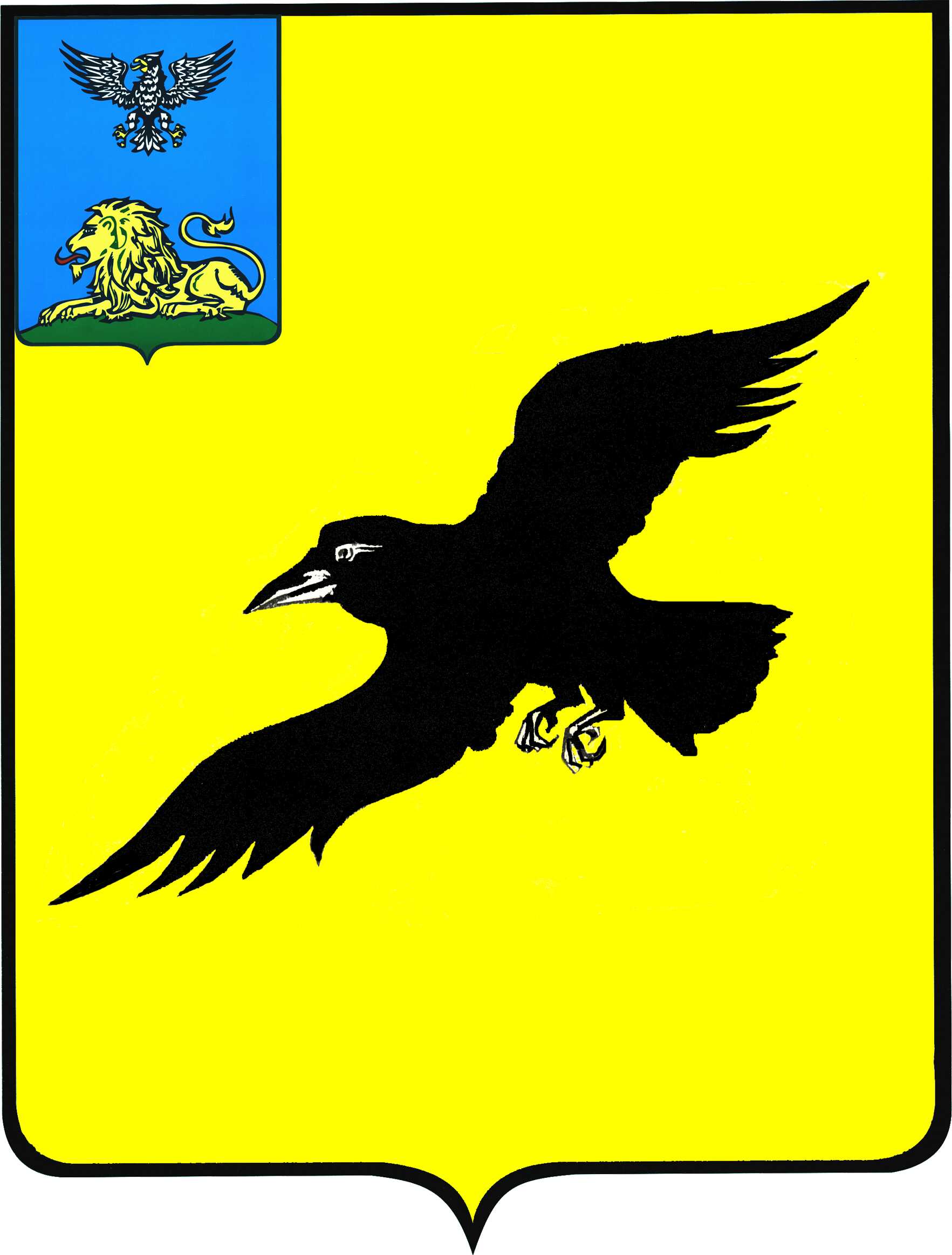 Б е л г о р о д с к а я   о б л а с т ьАДМИНИСТРАЦИЯ ГРАЙВОРОНСКОГО ГОРОДСКОГО ОКРУГАПОСТАНОВЛЕНИЕГрайворон«_27_ »  __марта___ 2020_ г.								       № _246_Б е л г о р о д с к а я   о б л а с т ьАДМИНИСТРАЦИЯ ГРАЙВОРОНСКОГО ГОРОДСКОГО ОКРУГАПОСТАНОВЛЕНИЕГрайворон«_27_ »  __марта___ 2020_ г.								       № _246_Об утверждении Плана мероприятий по реализации Стратегии социально-экономического развития Грайворонского городского округа на период до 2025 годаОрган местного самоуправления муниципального района (городского округа) ответственный за разработку плана: Администрация Грайворонского городского округа№п/п№п/пНаименование мероприятия Срокиреализации мероприятия Ожидаемые результаты реализации мероприятия Исполнители мероприятияПервое стратегическое направление - «Сохранение и развитие экономического инновационно ориентированного потенциала Грайворонского городского округа»Первое стратегическое направление - «Сохранение и развитие экономического инновационно ориентированного потенциала Грайворонского городского округа»Первое стратегическое направление - «Сохранение и развитие экономического инновационно ориентированного потенциала Грайворонского городского округа»Первое стратегическое направление - «Сохранение и развитие экономического инновационно ориентированного потенциала Грайворонского городского округа»Первое стратегическое направление - «Сохранение и развитие экономического инновационно ориентированного потенциала Грайворонского городского округа»Первое стратегическое направление - «Сохранение и развитие экономического инновационно ориентированного потенциала Грайворонского городского округа»Задача 1.1. Создание благоприятного инвестиционного климата для развития экономикиЗадача 1.1. Создание благоприятного инвестиционного климата для развития экономикиЗадача 1.1. Создание благоприятного инвестиционного климата для развития экономикиЗадача 1.1. Создание благоприятного инвестиционного климата для развития экономикиЗадача 1.1. Создание благоприятного инвестиционного климата для развития экономикиЗадача 1.1. Создание благоприятного инвестиционного климата для развития экономики1.1.1.1.1.1.Укрепление деловых связей, способствующих развитию базовых отраслей экономики 2020-2025Создание возможностей развития сотрудничества и кооперации для предприятий и организаций городского округаУправление экономического развития администрации Грайворонского городского округа1.1.2.1.1.2.Создание организационных и нормативно-правовых условий для развития сельских территорий2020-2025Увеличение товарной сельскохозяйственной продукции за счет развития малых форм хозяйствованияУправление экономического развития; управление АПК администрации Грайворонского городского округа1.1.3.1.1.3.Применение принципов проектного и бережливого управления в деятельности администрации Грайворонского городского округа2020-2025Развитие инструментов проектного и бережливого управления; регистрация, мониторинг и контроль реализации проектов в АИС «Проектное управление» в соответствии с нормативной правовой базой в сфере проектного управленияУправление экономическогоразвития; отдел проектногоуправления и инновацийадминистрации Грайворонского городского округа1.1.4.1.1.4.Проведение процедур оценки регулирующего воздействия проектов нормативных правовых актов и экспертизы действующих нормативных правовых актов, затрагивающих ведение инвестиционной и предпринимательской деятельности2020-2025Устранение избыточного регулирования и административных барьеров, препятствующих инвестиционной и предпринимательской деятельности.Управление экономического развития администрации Грайворонского городского округа1.1.5.1.1.5.Реализация мероприятий направленных на развитие инвестиционных площадок городского округа2020-2025Формирование, ведение и актуализация реестра инвестиционных площадок сцелью максимального их вовлечения в хозяйственный оборот и возможности организации ведения предпринимательской деятельностиУправление экономического развития администрации Грайворонского городского округа1.1.6.1.1.6.Изучение и обмен опытом работы с субъектами РФ и муниципальными образованиями с высоким уровнем социально-экономического развития2020-2025Повышение профессионального уровня специалистов администрации городского округа, учреждений, предприятий и организаций. Расширение возможностей для сотрудничества и более эффективной работы предприятий и организаций городского округаУправление экономического развития администрации Грайворонского городского округа1.1.7.1.1.7.Участие в конференциях, семинарах по вопросам повышения инвестиционной привлекательности территории2020-2025Повышение профессионального уровня специалистов администрации городского округа, учреждений, предприятий и организаций. Расширение возможностей для сотрудничества и более эффективной работы предприятий и организаций городского округаУправление экономического развития администрации Грайворонского городского округа1.1.8.1.1.8.Создание условий для реализации новых инвестиционных проектов предприятиями малого и среднего бизнеса (проведение заседаний, «круглых столов» по проблемнымвопросам деятельности, с участиемпредставителей федеральных структур;организация индивидуальных встреч)2020-2025Предоставление разъяснений, консультаций по интересующим вопросамУправление экономического развития администрации Грайворонского городского округа1.1.9.1.1.9.Выделение площадок под строительство новых производств на территории городского округа2020-2025Создание новых производств, получение дополнительных доходов в местный бюджетУправление муниципальной собственности и земельных ресурсов; управление по строительству, транспорту, ЖКХ и ТЭК администрации Грайворонского городского округа1.1.10.1.1.10.Обеспечение деятельности Совета по поддержке и развитию малого предпринимательства при главе администрации Грайворонского городского округа2020-2025Организация деятельности заседаний Совета по поддержке и развитию малого предпринимательства. Обсуждение приоритетных тем и решение возникших вопросовУправление экономического развития администрации Грайворонского городского округа1.1.11.1.1.11.Обеспечение функционирования специализированного инвестиционного портала, актуализация на нем информации 2020-2025Наглядное представление об инвестиционных возможностях городского округаУправление экономического развития администрации Грайворонского городского округаЗадача 1.2. Создание благоприятного климата для развития сельскохозяйственных и промышленных предприятийЗадача 1.2. Создание благоприятного климата для развития сельскохозяйственных и промышленных предприятийЗадача 1.2. Создание благоприятного климата для развития сельскохозяйственных и промышленных предприятийЗадача 1.2. Создание благоприятного климата для развития сельскохозяйственных и промышленных предприятийЗадача 1.2. Создание благоприятного климата для развития сельскохозяйственных и промышленных предприятийЗадача 1.2. Создание благоприятного климата для развития сельскохозяйственных и промышленных предприятий1.2.1.1.2.1.Создание организационных и нормативно-правовых условий для развития сельских территорий2020-2025Увеличение товарной сельскохозяйственной продукции за счет развития малых форм хозяйствованияУправление АПК администрацииГрайворонского городского округа1.2.2.1.2.2.Реализация программных мероприятий направленных на увеличение объемов выпуска продукции сельского хозяйства в хозяйствах всех категорий2020-2025Увеличение производства продукции сельского хозяйства в хозяйствах всех категорий к 2025 году до 7,3 млрд рублейУправление АПК администрацииГрайворонского городскогоокруга1.2.3.1.2.3.Реализация проектов по развитию молочного животноводства и мясного скотоводства2020-2025Увеличение объемов производства, улучшение условий труда, обеспечение занятости сельского населенияУправление АПК администрацииГрайворонского городскогоокруга1.2.4.1.2.4.Реализация проектов по развитию садоводства (плоды, ягоды, орехи)2020-2025Увеличение объемов производства, улучшение условий труда, обеспечение занятости сельского населенияУправление АПК администрацииГрайворонского городскогоокруга1.2.5.1.2.5.Реализация проектов по производству рыбы осетровых пород и производство черной икры2020-2025Увеличение объемов производства, улучшение условий труда, обеспечение занятости сельского населенияУправление АПК администрацииГрайворонского городскогоокруга1.2.6.1.2.6.Реализация проектов по производству овощей защищенного грунта2020-2025Увеличение объемов производства, улучшение условий труда, обеспечение занятости сельского населенияУправление АПК администрацииГрайворонского городскогоокруга1.2.7.1.2.7.Создание сельскохозяйственныхпотребительских кооперативов2019-2020К 2021 году планируется создание8 кооперативовУправление АПК администрацииГрайворонского городскогоокруга1.2.8.1.2.8.Реализация на территории городского округа мероприятий по интенсификации и развитию растениеводства с целью обеспечения животноводства кормами собственного производства: - проведение комплекса работ по повышению урожайности зерновых, зернобобовых и технических культур за счет использования новой высокопроизводительной техники, применения ресурсосберегающих технологий- проведение фито- и агромелиоративных мероприятий (закладка противоэрозионных лесонасаждений, известкование кислых почв) по повышению плодородия почв и улучшению культуры земледелия2020-2025Повышение урожайности с/х культур: зерновых до 60 ц/га, сахарной свеклы до 420 ц/га, подсолнечника до 35 ц/га, кукурузы на зерно – 100 ц/га, сои до 22 ц/га.Увеличение объемов производства, выпуск качественной конкурентоспособной продукции, внедрение ресурсосберегающих технологийУправление АПК администрацииГрайворонского городскогоокруга1.2.9.1.2.9.Реконструкция, модернизация и расширение производства действующих предприятий2020-2025Создание современных конкурентоспособных промышленных производств, увеличение налоговых поступлений в бюджеты всех уровнейПромышленные предприятия  городского округа 1.2.10.1.2.10.Строительство новых предприятий2020-2025Производство конкурентоспособной продукции, создание новых рабочих мест, увеличение налоговых поступленийЗаинтересованные субъекты малого бизнесаЗадача 1.3. Развитие сферы услуг. Совершенствование системы потребительского рынка. Развитие туризмаЗадача 1.3. Развитие сферы услуг. Совершенствование системы потребительского рынка. Развитие туризмаЗадача 1.3. Развитие сферы услуг. Совершенствование системы потребительского рынка. Развитие туризмаЗадача 1.3. Развитие сферы услуг. Совершенствование системы потребительского рынка. Развитие туризмаЗадача 1.3. Развитие сферы услуг. Совершенствование системы потребительского рынка. Развитие туризмаЗадача 1.3. Развитие сферы услуг. Совершенствование системы потребительского рынка. Развитие туризма1.3.1.1.3.1.Реализация плана мероприятий по реализацииСтратегии развития торговли в Грайворонском городском округе2020-2025Рост оборота розничной торговли.Товарооборот к . составит4170 млн рублей в годУправление экономического развития администрации Грайворонского городского округа1.3.2.1.3.2.Реализация Стратегии развития общественного питания в Грайворонском городском округе на период до 2025 года2020-2025Увеличение оборота общественного питания к . до 24,8 млн рублей в годУправление экономического развития администрации Грайворонского городского округа1.3.3.1.3.3.Повышение качества и культуры обслуживания населения городского округа 2020-2025Проведение обучающих семинаровУправление экономического развития администрации Грайворонского городского округа1.3.4.1.3.4.Реализация мероприятий, направленных нараспространение информации в области качества и безопасности продуктов 2020-2025Повышение качества ибезопасности продукции напродовольственном рынкегородского округаУправление экономического развития администрации Грайворонского городского округа1.3.5.1.3.5.Развитие инфраструктуры туристско-рекреационного комплекса Грайворонского городского округа2020-2025Увеличение туристического потока к 2025 году в 1,5 раза по сравнению с 2014 годомОтдел по развитию туризмаадминистрации Грайворонского городского округа1.3.6.1.3.6.Возрождение и сохранение памятников истории и культуры2020-2025Пропаганда исторического и культурного наследия, воспитание здорового образа жизниОтдел по развитию туризмаадминистрации Грайворонского городского округа1.3.7.1.3.7.Развитие производства местной сувенирной продукции2020-2025Увеличение объема платных услугОтдел по развитию туризмаадминистрации Грайворонского городского округаЗадача 1.4. Поддержка развития предпринимательской инициативыЗадача 1.4. Поддержка развития предпринимательской инициативыЗадача 1.4. Поддержка развития предпринимательской инициативыЗадача 1.4. Поддержка развития предпринимательской инициативыЗадача 1.4. Поддержка развития предпринимательской инициативыЗадача 1.4. Поддержка развития предпринимательской инициативы1.4.1.1.4.1.Реализация мероприятий по поддержке малого и среднего предпринимательства в Грайворонском городском округе2020-2025Число субъектов малого и среднего предпринимательства на 10 тысяч человек населения составит к 2025 году 305 единиц Управление экономического развития администрации Грайворонского городского округа1.4.2.1.4.2.Реализация эффективной конкурентной политики путем формирования благоприятной для развития предпринимательства конкурентной среды2020-2025Реализация комплекса мероприятий направленных на повышение конкуренции в городском округеУправление экономического развития администрации Грайворонского городского округа1.4.3.1.4.3.Проведение заседаний Совета по поддержке и развитию малого предпринимательства,«круглых столов», совещаний, индивидуальных консультаций2020-2025Создание условий для развитияпредпринимательстваУправление экономического развития администрации Грайворонского городского округа1.4.4.1.4.4.Участие в реализации национального проекта«Малый бизнес». Реализация проектов направленных на содействие поддержке и развитию предпринимательской деятельности 2020-2025Число субъектов малого и среднего предпринимательства на 10 тысяч человек населения составит к 2025 году 305 единиц Управление экономического развития администрации Грайворонского городского округа1.4.5.1.4.5.Реализация мероприятий программы 500/1000 на территории Грайворонского городского округа2020-2022Количество рабочих мест созданных в рамках программы к 2022году довести до 103 единицУправление экономического развития, управление АПК администрации Грайворонского городского округаЗадача 1.5. Увеличение доходов и оптимизация расходов бюджета городского округаЗадача 1.5. Увеличение доходов и оптимизация расходов бюджета городского округаЗадача 1.5. Увеличение доходов и оптимизация расходов бюджета городского округаЗадача 1.5. Увеличение доходов и оптимизация расходов бюджета городского округаЗадача 1.5. Увеличение доходов и оптимизация расходов бюджета городского округаЗадача 1.5. Увеличение доходов и оптимизация расходов бюджета городского округа1.5.1.1.5.1.Увеличение доходной части бюджета за счет повышения эффективности работы экономики, сокращение доли безвозмездных и безвозвратных перечислений из консолидированного бюджета области2020-2025Увеличение собственных доходовбюджета к 2025 году до 700,0 млн рублейКомитет финансов и налоговой политики администрации Грайворонского городского округа1.5.2.1.5.2.Оптимизация расходной части бюджета Грайворонского городского округа2020-2025Повышение эффективности использования бюджетных средств Грайворонского городского округа при исполнении бюджетаКомитет финансов и налоговой политики администрации Грайворонского городского округаЗадача 1.6. Формирование инновационно ориентированной структуры экономикиЗадача 1.6. Формирование инновационно ориентированной структуры экономикиЗадача 1.6. Формирование инновационно ориентированной структуры экономикиЗадача 1.6. Формирование инновационно ориентированной структуры экономикиЗадача 1.6. Формирование инновационно ориентированной структуры экономикиЗадача 1.6. Формирование инновационно ориентированной структуры экономики1.6.1.1.6.1.Реализация инновационных проектов на территории Грайворонского городского округа2020-2025Увеличение количества инновационных проектовОтдел проектного управления и инноваций1.6.2.1.6.2.Увеличение количества инновационно ориентированных предприятий2020-2025Доведение количества инновационно ориентированных предприятий на территории городского округа до 10 единицУправление экономического развития и управление АПК администрации Грайворонского городского округа1.6.3.1.6.3.Реализация мероприятий программы «Бережливый регион» на территории Грайворонского городского округа2020-2025Создание инвестиционной привлекательности округа, организация нового производства, внедрение новых технологийАдминистрация Грайворонского городского округа, предприятия и организации городского округаВторое стратегическое направление – «Социальное развитие и обеспечение социальной справедливости на территории Грайворонского городского округаВторое стратегическое направление – «Социальное развитие и обеспечение социальной справедливости на территории Грайворонского городского округаВторое стратегическое направление – «Социальное развитие и обеспечение социальной справедливости на территории Грайворонского городского округаВторое стратегическое направление – «Социальное развитие и обеспечение социальной справедливости на территории Грайворонского городского округаВторое стратегическое направление – «Социальное развитие и обеспечение социальной справедливости на территории Грайворонского городского округаВторое стратегическое направление – «Социальное развитие и обеспечение социальной справедливости на территории Грайворонского городского округа2.1. Улучшение демографической ситуации и создание условий для укрепления здоровья населения2.1. Улучшение демографической ситуации и создание условий для укрепления здоровья населения2.1. Улучшение демографической ситуации и создание условий для укрепления здоровья населения2.1. Улучшение демографической ситуации и создание условий для укрепления здоровья населения2.1. Улучшение демографической ситуации и создание условий для укрепления здоровья населения2.1. Улучшение демографической ситуации и создание условий для укрепления здоровья населения2.1.1.2.1.1.Реализация мероприятий подпрограммы «Социальная поддержка семье и детям» муниципальной среднесрочной программы «Социальная поддержка граждан в Грайворонском городском округе»2020-2025Обеспечение отдыха и оздоровления детей, проведение социально-значимых мероприятий, увеличение численности населенияУправление социальной защиты населения, ОГБУЗ «Грайворонская центральная районная больница»2.1.2.2.1.2.Реализация комплекса мероприятийнаправленных на профилактику заболеваний и формирование здорового образа жизни2020-2025Формирование у населения мотивации к здоровому образу жизни, укрепление физического и психического здоровьянаселения. Достижение продолжитель-ности жизни к 2025 году – 77 летОГБУЗ «Грайворонская центральная районная больница»2.1.3.2.1.3.Сокращение уровня смертности граждан трудоспособного возраста2020-2025Снижение общего коэффициента смертности до 15,2 человек на 1000 населенияОГБУЗ «Грайворонская центральная районная больница»2.1.4.2.1.4.Выявление новообразований на ранних стадиях заболевания. Дополнительная диспансеризация работающих граждан2020-2025Снижение смертности от новообразований к 2025 году до 178случаев на 100 тыс. населенияОГБУЗ «Грайворонская центральная районная больница»2.1.5.2.1.5.Реализация комплекса мероприятий направленных на охрану здоровья матери и ребенка2020-2025К 2025 году снижение младенческой смертности до 2-х случаев на 1 тыс. родившихся живымиОГБУЗ «Грайворонская центральная районная больница»2.1.6.2.1.6.Реализация мероприятий по профилактике заболеваемости алкоголизмом2020-2025Снижение заболеваемости населения алкоголизмом к 2025 году до 36,8 случаев на 100 тыс. населенияОГБУЗ «Грайворонская центральная районная больница»2.1.7.Участие в реализации регионального проекта«Борьба с сердечно - сосудистыми заболеваниями» в рамках национального проекта «Здравоохранение»2020-2025Снижение смертности от болезней системы кровообращения до 800 случаев на 100 тыс. населения к 2025 годуОГБУЗ «Грайворонская центральная районная больница»2.1.8.Проведение капитального ремонта объектов здравоохранения2020-2025Улучшение материально-технической базы объектов здравоохранения, повышения качества оказываемых услугОГБУЗ «Грайворонская центральная районная больница»2.1.9.Популяризация физической культуры и спорта, здорового образа жизни2020-2025Увеличение доли жителей систематически занимающихся физической культурой и спортом, в общей численности населения до 59,5% МБУ «Спортивная школа Грайворонского городского округа», отдел физической культуры и спорта администрации Грайворонского городского округа2.1.10.Совершенствование инфраструктуры физической культуры и спорта2020-2025Довести эффективность использования существующих объектов до 89,5% к 2025 годуМБУ «Спортивная школа Грайворонского городского округа», отдел физической культуры и спорта администрации Грайворонского городского округа2.1.11.Повышение эффективности подготовки спортивного резерва в учреждениях дополнительного образования спортивной направленности2020-2025Увеличение доли жителей, занимающиеся в МБУ «Спортивная школа Грайворонского городского округа» в общей численности детей от 6 до 15 лет до 41,1% к 2025 годуМБУ «Спортивная школа Грайворонского городского округа», отдел физической культуры и спорта администрации Грайворонского городского округа2.1.12.Совершенствование системы школы спортивного мастерства2020-2025Увеличение доли спортсменов, ставших призерами областных соревнований, в общем количестве участвующих спортсменов до 39,5% к 2025 годуМБУ «Спортивная школа Грайворонского городского округа», отдел физической культуры и спорта администрации округа2.2. Повышение уровня образования и культуры2.2. Повышение уровня образования и культуры2.2. Повышение уровня образования и культуры2.2. Повышение уровня образования и культуры2.2. Повышение уровня образования и культуры2.2.1.Обеспечение доступности качественного дошкольного образования в Грайворонском городском округе2020-2025К 2025 году полностью обеспечить услугами дошкольного образования всех зарегистрированных детейУправление образованияадминистрации Грайворонского городского округа2.2.2.Повышение доступности качественного общего образования, соответствующего требованиям инновационного развития экономики городского округа, современным требованиям общества2020-2025Рост удельного веса численности обучающихся по программам общего образования, участвующих в олимпиадах и конкурсах различного уровня, в общей численности обучающихся по программам общего образованияУправление образования администрации Грайворонского городского округа2.2.3.Развитие муниципальной системы воспитания и дополнительного образования детей и молодежи2020-2025Увеличение доли детей, охваченных дополнительными образовательными программами, в общей численности детей и молодежи от 5 до 18 летУправление образования администрации Грайворонского городского округа2.2.4.Развитие системы оценки качества образования2020-2025Рост количества уровней образования, на которых реализуются механизмы региональной системы оценки качества;увеличение доли образовательных организаций, в которых внедрены коллегиальные органы управления с участием общественности Управление образования администрации Грайворонского городского округа2.2.5.Строительство, реконструкция, капитальный ремонт и оснащение муниципальных общеобразовательных учреждений, в том числе:Повышение эффективности работы образовательных учреждений. Укрепление материально-технической базы учебных заведений.Управление по строительству, транспорту, ЖКХ и ТЭК администрации Грайворонского городского округа 2.2.5.Капитальный ремонт школы, с. Смородино 2020Повышение эффективности работы образовательных учреждений. Укрепление материально-технической базы учебных заведений.Управление по строительству, транспорту, ЖКХ и ТЭК администрации Грайворонского городского округа 2.2.5.Капитальный ремонт МБОУ "Дунайская ООШ им.А.Я.Волобуева" в с.Дунайка2020Повышение эффективности работы образовательных учреждений. Укрепление материально-технической базы учебных заведений.Управление по строительству, транспорту, ЖКХ и ТЭК администрации Грайворонского городского округа 2.2.5.Капитальный ремонт спортивного зала МБОУ "Безыменская СОШ"2020Повышение эффективности работы образовательных учреждений. Укрепление материально-технической базы учебных заведений.Управление по строительству, транспорту, ЖКХ и ТЭК администрации Грайворонского городского округа 2.2.5.Капитальный ремонт здания МБОУ "СОШ с углубленным изучением отдельных предметов"в г. Грайворон2020Повышение эффективности работы образовательных учреждений. Укрепление материально-технической базы учебных заведений.Управление по строительству, транспорту, ЖКХ и ТЭК администрации Грайворонского городского округа 2.2.5.Капитальный ремонт спортивного зала МБОУ "Мокро-Орловская СОШ"2021Повышение эффективности работы образовательных учреждений. Укрепление материально-технической базы учебных заведений.Управление по строительству, транспорту, ЖКХ и ТЭК администрации Грайворонского городского округа 2.2.5.Капитальный ремонт МБОУ "Головчинская СОШ с углубленным изучением отдельных предметов"2022Повышение эффективности работы образовательных учреждений. Укрепление материально-технической базы учебных заведений.Управление по строительству, транспорту, ЖКХ и ТЭК администрации Грайворонского городского округа 2.2.5.Капитальный ремонт здания МБОУ «Ивано-Лисичанская СОШ»2021Повышение эффективности работы образовательных учреждений. Укрепление материально-технической базы учебных заведений.Управление по строительству, транспорту, ЖКХ и ТЭК администрации Грайворонского городского округа 2.2.6.Реализация проектов, направленных на развитие библиотечного дела2020-2025Увеличение количества посещений общедоступных муниципальных библиотек Управление культуры и молодежной политики администрации Грайворонского городского округа2.2.7.Реализация проектов, направленных на развитие культурно-досуговой деятельности и народного творчества2020-2025Увеличение количества посещений культурно-массовых мероприятий Управление культуры и молодежной политики администрации Грайворонского городского округа2.2.8.Обеспечение доступа сельских жителей к профессиональному искусству2020-2025Увеличение доли населения, участвующего в мероприятиях, проводимых государственными театрами и концертными учреждениями области в сельских населенных пунктах Управление культуры и молодежной политики администрацииГрайворонского городского округа2.2.9.Обеспечение услугами культуры жителей удаленных сел и хуторов2020-2025Увеличение доли населения удаленных населенных пунктов, охваченного услугами учреждений клубного типа и библиотечными услугамиУправление культуры имолодежной политикиадминистрации Грайворонского городского округа2.2.10.Формирование эффективной кадровой политики на основе системы непрерывного профессионального развития и общекультурного развития специалистов сельских учреждений культуры2020-2025Повышение качества культурно - досуговых услугУправление культуры имолодежной политикиадминистрации Грайворонского городского округа2.2.11.Развитие музейного дела Грайворонского городского округа2020-2025Увеличение количества посещениймуниципальных музеев Управление культуры и молодежной политики администрации Грайворонского городского округа2.2.12.Создание условий для пополнения музейного фонда и сохранения исторического и культурного наследия2020-2025Популяризация исторического и культурного наследияУправление культуры и молодежной политики администрацииГрайворонского городского округа2.2.13.Сохранение и популяризация объектов культурного наследия (памятников истории и культуры)2020-2025Сокращение доли объектов культурного наследия, находящихся в муниципальной собственности, требующих работ по сохранению (ремонта, реставрации, консервации), от общего количества расположенных на территории городского округа объектов культурного наследияУправление культуры и молодежной политики администрацииГрайворонского городскогоокруга2.2.14.Укрепление материально-технической базыотрасли культуры (строительство и капитальный ремонт объектов)2020-2025Реконструкция объектов культуры к 2025 году в количестве 5 объектовУправление культуры и молодежной политики администрацииГрайворонского городского округа2. 3. Обеспечение социальной защищенности и занятости населения2. 3. Обеспечение социальной защищенности и занятости населения2. 3. Обеспечение социальной защищенности и занятости населения2. 3. Обеспечение социальной защищенности и занятости населения2. 3. Обеспечение социальной защищенности и занятости населения2.3.1.Участие в реализации мероприятий регионального проекта «Финансовая поддержка семей при рождении детей» в рамках национального проекта «Демография» 2020-2025Сохранение и укрепление репродуктивного здоровья населения.Доведение коэффициента рождаемости к 2025 году до 10,3 человек на 1000 населенияУправление социальной защиты населения администрации Грайворонского городского округа2.3.2.Повышение эффективности организации своевременного и в полном объеме предоставления мер социальной поддержки и социальных гарантий отдельным категориям граждан2020-2025Своевременно и в полном объеме предоставлять меры социальной поддержки населению. Повысить качество и расширить спектр предоставляемых мер социальной поддержки. Создать благоприятные условия для улучшения положения малоимущих семей и семей с детьми. Реализовать комплекс мер, предусмотренных муниципальными правовыми актами, в отношении отдельных категорий населения муниципального образования.Управление социальной защиты населения администрации Грайворонского городского округа2.3.3.Реализаций мероприятий по обеспечению социальной и экономической устойчивости семьи и детей2020-2025Снижение семейного неблагополучия, социального сиротства. Обеспечение отдыха и оздоровления детей, в том числе детей, находящихся в трудной жизненной ситуации. Проведение социально-значимых мероприятий.Управление социальной защиты населения администрации Грайворонского городского округа2.3.4.Повышение уровня и качества социального обслуживания населения2020-2025Удовлетворение реализации потребности граждан пожилого возраста и инвалидов в постороннем уходе на дому. Обеспечение доступности, качества социального обслуживания населенияУправление социальной защиты населения администрации Грайворонского городского округа2.3.5.Повышение эффективности государственной поддержки социально ориентированных некоммерческих организаций2020-2025Увеличение количества социально ориентированных некоммерческих организаций, оказывающих социальные услуги Управление социальной защиты населения администрации Грайворонского городского округа2.3.6.Повышение уровня доступности приоритетных объектов и услуг в приоритетных сферах жизнедеятельности инвалидов2020-2025Увеличение количества зданий,  сооружений, объектов инженерной  инфраструктуры, оборудованных с учетом потребностей инвалидов.Увеличение доли  инвалидов, прошедших социально-культурную и  социально-средовую реабилитациюУправление социальной защиты населения администрации Грайворонского городского округа2.3.7.Создание условий для достижения инвалидами социальной адаптации и интеграции их в современное общество2020-2025Увеличение количества зданий,  сооружений, объектов инженерной  инфраструктуры, оборудованных с учетом потребностей инвалидов.Увеличение доли  инвалидов, прошедших социально-культурную и  социально-средовую реабилитациюУправление социальной защиты населения администрации Грайворонского городского округа2.3.8.Реализация мероприятий, направленных на снижение напряженности на рынке труда2020-2025Организация общественных работ, временного трудоустройства, стажировка безработных граждан, граждан ищущих работуОбластное казенное учреждение "Грайворонский районный центр занятости населения"2.3.9.Реализация мероприятий содействия занятости населения, профессиональной подготовки, переподготовки и повышения квалификации населения,  в том числе:- мероприятия по содействию трудоустройства,- профессиональное обучение безработных граждан,- социальная поддержка безработных граждан2020-2025Оказание помощи по кадровой подготовке и переподготовке населения городского округа. Обеспечение трудоустройства граждан, ищущих работуОбластное казенное учреждение "Грайворонский районный центр занятости населения"2.3.10.Реализация мероприятий по снижению неформальной занятости на территории городского округа, в том числе:- реализации мероприятий по противодействию нелегальных трудовых отношений;- реализация проекта легализации рынка труда в сфере дистанционной занятости 2020-2025Заключение трудовых соглашений и получение дополнительных поступлений в консолидированный бюджет городского округаОбластное казенное учреждение "Грайворонский районный центр занятости населения", управление экономического развития2.4. Обеспечение безопасных условий проживания2.4. Обеспечение безопасных условий проживания2.4. Обеспечение безопасных условий проживания2.4. Обеспечение безопасных условий проживания2.4. Обеспечение безопасных условий проживания2.4.1.Снижение рисков и смягчение последствий чрезвычайных ситуаций природного и техногенного характера, пожарная безопасности и защита населения в Грайворонском городском округе2020-2025К 2025 году планируется достижение  следующих целевых показателей:-снижение количества пожаров на 20%;- недопущение гибели людей на пожарах.Совет безопасностиадминистрации Грайворонского городского округа2.4.2.Укрепление правопорядка и безопасности дорожного движения в Грайворонском городском округе2020-2025К 2025 году планируется достижение следующих целевых показателей:-снижение количества зарегистрированных преступлений на 30%;-снижение количества дорожно-транспортных происшествий на 20%.Совет безопасностиадминистрации Грайворонского городского округа2.4.3.Профилактика немедицинского потребления наркотических средств и психотропных веществ в Грайворонском городском округе2020-2025Снижение уровня распространенности противоправных деяний в сфере незаконного оборота наркотиков.Увеличение доли подростков и молодежи в возрасте от 14 до 30 лет, вовлеченных в профилактические мероприятияСовет безопасностиадминистрации Грайворонского городского округа2.4.4.Профилактика безнадзорности и правонарушений несовершеннолетних в Грайворонском городском округе2020-2025Увеличение удельного веса подростков, снятых с профилактического учета по положительным основаниям.Увеличение числа подростков, состоящих на профилактическом учете занятых организованными формамидосуга до 94 %.Совет безопасностиадминистрации Грайворонского городского округа2.4.5.Реализация среднесрочных мероприятий по улучшению условий охраны труда, в том числе:- снижения рисков несчастных случаев на производстве и профессиональных заболеваний,- повышения качества рабочих мест и улучшения условий труда,- улучшения здоровья работающего населения.2020-2025Снижение численности пострадавших от несчастных случаев на производстве, сокращение численности работников, занятых в условиях, не отвечающих санитарно-гигиеническим нормам и на работах с вредными и опасными условиями трудаУправление экономического развития администрации Грайворонского городского округа2.4.6.Реализация мероприятий Стратегии развития системы защиты прав потребителей в Грайворонском городском округе, в т.ч.:- выявление и профилактика негативных тенденций в сфере потребительского рынка,- организация просвещения и обучения населения основам потребительских знаний и культуре потребительского поведения,- совершенствование правовой защиты потребителей,- укрепление взаимодействия органов исполнительной власти области, терри-торииальных органов федеральных органов исполнительной власти, органов местного самоуправления и общественных объединений потребителей,- создание условий и организация повышения квалификации специалистов, занятых в сфере защиты прав потребителей,- поддержка добросовестного бизнеса в сфере потребительского рынка,2020-2025Укрепление и совершенствование системы защиты прав потребителей, предотвращение поступления на рынок некачественных и опасных для жизни и здоровья товаров и услуг, рост потребительской активности гражданУправление экономического развития администрации Грайворонского городского округа2.5. Воспитание молодого поколения2.5. Воспитание молодого поколения2.5. Воспитание молодого поколения2.5. Воспитание молодого поколения2.5. Воспитание молодого поколения2.5.1.Функционирование молодежного совета в муниципальном образовании2020-2025Привлечение молодежи к решению вопросов социально-экономического развития городского округауправление культуры и молодежной политики администрацииГрайворонского городского округа2.5.2.Реализация мероприятий молодежной политики направленных на инновационную деятельность в молодежной среде, повышение уровня социальной активности молодежи2020-2025Поддержка социальной, творческой активности работающей, студенческой иучащейся молодежи. Управление культуры и молодежной политики администрации Грайворонского городского округа2.5.3.Формирование духовно-нравственных ценностей и гражданской культуры2020-2025Повышение уровня духовно­нравственного, гражданскогои патриотического сознания исамосознания населения.Управление культуры и молодежной политики администрации Грайворонского городского округа2.5.4.Поддержка отдельных категорий молодежи (молодая семья, молодые люди) находящиеся в трудной жизненной ситуации2020-2025Предоставление бесплатных информационных и консультационных услуг молодежи. Профилактика негативных явлений среди всех категорий молодежи. Вовлечениемолодых людей в культурно-досуговую деятельностьУправление культуры и молодежной политики администрации Грайворонского городского округа2.5.5.Организация и проведение комплексамероприятий по развитию добровольческого(волонтерского) движения2020-2025Развитие и поддержка молодежных инициатив, направленных на организацию добровольческого движения. Управление культуры и молодежной политики администрации Грайворонского городского округа2.5.6.Военно-патриотическое воспитание молодежи2020-2025Подготовка молодежи к военной службе, воспитание чувства патриотизма, готовности служить Отечеству и формирование активной гражданской позицииУправление культуры и молодежной политики администрации Грайворонского городского округа2.5.7.Формирование системы развития кадрового потенциала2020-2025Создание условий для оптимального обеспечения сферы молодежной политики профессионально подготовленными кадрамиУправление культуры и молодежной политики администрации Грайворонского городского округа2.5.8.Формирование здорового образа жизни молодого поколения, развитие системы социальных служб и клубов для молодежи и подростков, профилактика безнадзорности, подростковой преступности, наркомании и алкоголизма2020-2025Достижение доли молодежи, охваченной мероприятиями по пропаганде здорового образа жизни и профилактике негативных явлений, к общему числу молодежи округа 64% к 2025 годуУправление культуры и молодежной политики администрации Грайворонского городского округаТретье стратегическое направление – «Обеспечение высокого качества жизни населения в Грайворонском городском округеТретье стратегическое направление – «Обеспечение высокого качества жизни населения в Грайворонском городском округеТретье стратегическое направление – «Обеспечение высокого качества жизни населения в Грайворонском городском округеТретье стратегическое направление – «Обеспечение высокого качества жизни населения в Грайворонском городском округеТретье стратегическое направление – «Обеспечение высокого качества жизни населения в Грайворонском городском округе3.1. Качество жилищных условий, комплексное благоустройство населенных пунктов3.1. Качество жилищных условий, комплексное благоустройство населенных пунктов3.1. Качество жилищных условий, комплексное благоустройство населенных пунктов3.1. Качество жилищных условий, комплексное благоустройство населенных пунктов3.1. Качество жилищных условий, комплексное благоустройство населенных пунктов3.1.1.Реализация мероприятий программы «Обеспечение доступным и комфортным жильем и коммунальными услугами жителей Грайворонского городского округа», в том числе:2020-20253.1.1.- подпрограмма «Стимулирование развития жилищного строительства на территории Грайворонского городского округа» 2020-2025Создание рынка доступного жилья и механизмы, обеспечивающие доступность жилья для граждан с разным уровнем доходов;Повышение уровня и качества жизни незащищенных категорий населения округа;Увеличение количества земельных участков, предоставляемых для жилищного строительства и комплексного освоения, обеспеченных инженерной инфраструктуройУправление по строительству,транспорту, ЖКХ и ТЭК администрации Грайворонского городского округа3.1.1.- подпрограмма «Создание условий для обеспечения качественными услугами жилищно-коммунального хозяйства населения Грайворонского городского округа»2020-2025К 2025 году ожидается: провести капитальный ремонт многоквартирных домов общей площадью 23,7 тыс. кв.м.;увеличить долю освещенных улиц, проездов, набережных в населенных пунктах до 76%; улучшить эстетический облик, внешнее благоустройство, озеленение и санитарное состояние не менее 2 населенных пунктов ежегодно; обеспечить уровень оснащенности населенных пунктов системами централизованного водоснабжения и водоотведения, соответствующими СанПиН, не менее 65%Управление по строительству,транспорту, ЖКХ и ТЭК администрации Грайворонского городского округа3.1.2.Комплексное благоустройство Грайворонского городского округа, направленное на улучшение качества жизни жителей2020-2025Осуществление 100%-говыполнения мероприятий поБлагоустройству Грайворонского городского округаУправление по строительству,транспорту, ЖКХ и ТЭКадминистрации Грайворонского городского округа3.1.3.Реализация мероприятий программы «Совершенствование и развитие транспортной системы и дорожной сети Грайворонского городского округа», в том числе2020-2025Увеличение общей протяженности отремонтированных автодорог местного значения, относящихся к улично-дорожной сети населенных пунктов городского округа.Увеличение протяженности автомобильных дорог с твердым покрытием в населенных пункта и микрорайонах массовой жилищной застройки городского округа.Управление по строительству,транспорту, ЖКХ и ТЭКадминистрации Грайворонского городского округа3.1.3.- подпрограмма «Совершенствование и развитие дорожной сети»2020-2025Увеличение общей протяженности отремонтированных автодорог местного значения, относящихся к улично-дорожной сети населенных пунктов городского округа.Увеличение протяженности автомобильных дорог с твердым покрытием в населенных пункта и микрорайонах массовой жилищной застройки городского округа.Управление по строительству,транспорту, ЖКХ и ТЭКадминистрации Грайворонского городского округа3.1.3.1. Обеспечение сохранности существующей сети автодорог местного значения, относящихся к улично-дорожной сети населенных пунктов городского округа2020-2025Увеличение общей протяженности отремонтированных автодорог местного значения, относящихся к улично-дорожной сети населенных пунктов городского округа.Увеличение протяженности автомобильных дорог с твердым покрытием в населенных пункта и микрорайонах массовой жилищной застройки городского округа.Управление по строительству,транспорту, ЖКХ и ТЭКадминистрации Грайворонского городского округа3.1.3.2. Улучшение транспортно-эксплуатационных характеристик и потребительских свойств автодорог с целью снижения транспортных издержек2020-2025Увеличение общей протяженности отремонтированных автодорог местного значения, относящихся к улично-дорожной сети населенных пунктов городского округа.Увеличение протяженности автомобильных дорог с твердым покрытием в населенных пункта и микрорайонах массовой жилищной застройки городского округа.Управление по строительству,транспорту, ЖКХ и ТЭКадминистрации Грайворонского городского округа3.1.3.3. Увеличение пропускной способности автомобильных дорог местного значения, относящихся к улично-дорожной сети населенных пунктов городского округа и искусственных сооружений2020-2025Увеличение общей протяженности отремонтированных автодорог местного значения, относящихся к улично-дорожной сети населенных пунктов городского округа.Увеличение протяженности автомобильных дорог с твердым покрытием в населенных пункта и микрорайонах массовой жилищной застройки городского округа.Управление по строительству,транспорту, ЖКХ и ТЭКадминистрации Грайворонского городского округа3.1.3.4. Обеспечение круглогодичной транспортной доступности сельских населенных пунктов, обеспечение автодорогами с твердым покрытием улично-дорожной сети населенных пунктов, микрорайонов массовой жилищной застройки2020-2025Увеличение общей протяженности отремонтированных автодорог местного значения, относящихся к улично-дорожной сети населенных пунктов городского округа.Увеличение протяженности автомобильных дорог с твердым покрытием в населенных пункта и микрорайонах массовой жилищной застройки городского округа.Управление по строительству,транспорту, ЖКХ и ТЭКадминистрации Грайворонского городского округа3.1.3.- подпрограмма «Совершенствование и развитие транспортной системы Грайворонского городского округа»2020-2025Устойчивое функционирование транспортной системы, качественное осуществление пассажирских перевозок и перемещение товаров (грузов)Управление по строительству,транспорту, ЖКХ и ТЭКадминистрации Грайворонского городского округа3.1.3.1. Создание условий для организации транспортного обслуживания населения2020-2025Устойчивое функционирование транспортной системы, качественное осуществление пассажирских перевозок и перемещение товаров (грузов)Управление по строительству,транспорту, ЖКХ и ТЭКадминистрации Грайворонского городского округа3.1.4.Поэтапная замена существующего автопарка на автобусы повышенной вместимости и комфортности2020-2025Предоставление более комфортных и качественных услуг по перевозке пассажировОрганизации и индивидуальные предприниматели, оказывающие услуги по перевозке пассажиров3.2. Экология и рациональное природопользование3.2. Экология и рациональное природопользование3.2. Экология и рациональное природопользование3.2. Экология и рациональное природопользование3.2. Экология и рациональное природопользование3.2.1.Реализация мероприятий областного проекта«Зеленая столица»2020-2025Облесение эрозионно-опасных участков,деградированных и малопродуктивных угодий и водоохранных зон водных объектов на территории Грайворонского городского округаУправление АПК администрацииГрайворонского городского округа3.2.2.Реализация мероприятий направленных на снижение выбросов загрязняющих веществ в атмосферный воздух и охрану окружающей среды2020-2025Обеспечение экологической безопасности, сокращение количества несанкционированных свалок.Управление АПК администрацииГрайворонского городского округа3.2.3.Воспроизводство на всех участках вырубленных и погибших лесных насаждений2020-2025Воспроизводство лесов (лесистость территории) к 2025 году составит 11% отобщей площади территориигородского округаУправление АПК администрацииГрайворонского городского округа3.3. Укрепление правопорядка3.3. Укрепление правопорядка3.3. Укрепление правопорядка3.3. Укрепление правопорядка3.3. Укрепление правопорядка3.3.1.Развитие аппаратно-программного комплекса «Безопасный город» 2020-2025Повышение уровня общественной безопасности и безопасности среды обитанияСовет безопасностиадминистрации Грайворонского городского округа3.3.2.Обеспечение оперативного сбора информации2020-2025Эффективное функционирование системы защиты прав и законных интересов гражданСовет безопасностиадминистрации Грайворонского городского округа3.3.3.Укрепление общественного порядка2020-2025Снижение числа зарегистрированных преступлений;повышение уровня раскрываемости преступлений;снижение числа погибших в ДТПСовет безопасностиадминистрации Грайворонского городского округа3.4. Развитие гражданского общества и местного самоуправления3.4. Развитие гражданского общества и местного самоуправления3.4. Развитие гражданского общества и местного самоуправления3.4. Развитие гражданского общества и местного самоуправления3.4. Развитие гражданского общества и местного самоуправления3.4.1.Внедрение единых правовых и организационных основ оказания поддержки развитию институтов гражданского общества2020-2025Сохранение общественно-политической стабильностиСовет безопасностиадминистрации Грайворонского городского округа3.4.2.Проведение мероприятий направленных на солидаризацию общества2020-2025Увеличение количества проводимых массовых акций, церемоний, праздников, приуроченных к памятным датамСовет безопасностиадминистрации Грайворонского городского округа3.4.3.Реализация проектов, направленных на улучшение качества человеческих отношений (духовно-нравственное и патриотическое воспитание, сохранение семейных ценностей и традиций)2020-2025Увеличение количества проектов, направленных на солидаризацию обществаСовет безопасностиадминистрации Грайворонского городского округа3.4.4.Повышение эффективности взаимодействия органов местного самоуправления с органами общественного самоуправления в реализации социальных и общественно значимых проектов. Развитие взаимодействия ОМСУ с ТОС в решении вопросов местного значения2020-2025Количество проведенных встреч руководителями структурных подразделений администрации городского округа с представителями структур общественного самоуправления по вопросам местного значения достигнет к 2025 году не менее 15 единиц в годАппарат главы администрации Грайворонского городского округа3.4.5.Развитие и модернизация информационно­телекоммуникационной инфраструктуры в администрации Грайворонского городского округа2020-2025Доля современных средств информатизации, используемых в администрации городского округа, составит 100%Аппарат главы администрации Грайворонского городского округа3.4.6.Проведение конкурсов на замещение вакантных должностей муниципальной службы Грайворонского городского округа2020-2025Улучшение качества кадрового состава муниципальной службы Грайворонского городского округаАппарат главы администрации Грайворонского городского округа3.4.7.Привлечение общественности к участию в выборах, переписи, обсуждению программ и планов развития муниципального образования2020-2025Создание модели управления муниципальным образованием, основанной на базовых принципах - открытости политики, равенства интересов, социальной ориентацииСельские территории; территориальная избирательная комиссия; подразделение Белгородстата в г. Грайворон3.4.8.Проведение ежегодного мониторинга и оценки эффективности деятельности администрации Грайворонского городского округа2020-2025Снижение отставания среди муниципальных образований области и дальнейшее развитие посредством максимально полной реализации потенциала и преимуществ комплексного развития городского округаАппарат главы администрации Грайворонского городского округа3.5. Пространственное развитие3.5. Пространственное развитие3.5. Пространственное развитие3.5. Пространственное развитие3.5. Пространственное развитие3.5.1.Строительство жилых домов в населенных пунктах городского округа2020-2025Планируемый объем вводажилья в период 2020-2025 годов – Управление по строительству,транспорту, ЖКХ и ТЭКадминистрации Грайворонского городского округа3.5.2.Реализация мероприятий направленных на получение финансовой поддержки молодыми семьями на приобретение жилья в сельской местности2020-2025Число молодых семей получивших поддержку в приобретении жилья в сельской местности составит не менее 2-х ежегодноУправление по строительству,транспорту, ЖКХ и ТЭКадминистрации Грайворонского городского округа3.5.3.Реализация проектов по благоустройствусельских территорий городского округа2020-2025Реализовать в период до 2025 года не менее 2 проектов, ежегодноУправление по строительству,транспорту, ЖКХ и ТЭКадминистрации Грайворонского городского округа3.5.4.Благоустройство дворовых территорий многоквартирных домов, общественных и иных территорий соответствующего функционального назначения Грайворонского городского округа2020-2025Реализация не менее 2 мероприятий по благоустройству общественных территорий Управление по строительству,транспорту, ЖКХ и ТЭКадминистрации Грайворонского городского округа№ п/пПоказателиПлана реализации СтратегииГоды реализацииГоды реализацииГоды реализацииГоды реализацииГоды реализацииГоды реализацииГоды реализацииГоды реализацииГоды реализацииГоды реализацииГоды реализацииТемп роста 2025 года к 2018 году, в %№ п/пПоказателиПлана реализации Стратегии2018 факт2019 факт2020 оценка2021 план2022 план2023 план2023 план2024 план 2024 план 2025 план2025 планТемп роста 2025 года к 2018 году, в %12345678899101011Первое стратегическое направление - «Сохранение и развитие экономического инновационно ориентированного потенциала Грайворонского городского округа»Первое стратегическое направление - «Сохранение и развитие экономического инновационно ориентированного потенциала Грайворонского городского округа»Первое стратегическое направление - «Сохранение и развитие экономического инновационно ориентированного потенциала Грайворонского городского округа»Первое стратегическое направление - «Сохранение и развитие экономического инновационно ориентированного потенциала Грайворонского городского округа»Первое стратегическое направление - «Сохранение и развитие экономического инновационно ориентированного потенциала Грайворонского городского округа»Первое стратегическое направление - «Сохранение и развитие экономического инновационно ориентированного потенциала Грайворонского городского округа»Первое стратегическое направление - «Сохранение и развитие экономического инновационно ориентированного потенциала Грайворонского городского округа»Первое стратегическое направление - «Сохранение и развитие экономического инновационно ориентированного потенциала Грайворонского городского округа»Первое стратегическое направление - «Сохранение и развитие экономического инновационно ориентированного потенциала Грайворонского городского округа»Первое стратегическое направление - «Сохранение и развитие экономического инновационно ориентированного потенциала Грайворонского городского округа»Первое стратегическое направление - «Сохранение и развитие экономического инновационно ориентированного потенциала Грайворонского городского округа»Первое стратегическое направление - «Сохранение и развитие экономического инновационно ориентированного потенциала Грайворонского городского округа»Первое стратегическое направление - «Сохранение и развитие экономического инновационно ориентированного потенциала Грайворонского городского округа»Первое стратегическое направление - «Сохранение и развитие экономического инновационно ориентированного потенциала Грайворонского городского округа»Задача 1.1. Создание благоприятного инвестиционного климата для развития экономикиЗадача 1.1. Создание благоприятного инвестиционного климата для развития экономикиЗадача 1.1. Создание благоприятного инвестиционного климата для развития экономикиЗадача 1.1. Создание благоприятного инвестиционного климата для развития экономикиЗадача 1.1. Создание благоприятного инвестиционного климата для развития экономикиЗадача 1.1. Создание благоприятного инвестиционного климата для развития экономикиЗадача 1.1. Создание благоприятного инвестиционного климата для развития экономикиЗадача 1.1. Создание благоприятного инвестиционного климата для развития экономикиЗадача 1.1. Создание благоприятного инвестиционного климата для развития экономикиЗадача 1.1. Создание благоприятного инвестиционного климата для развития экономикиЗадача 1.1. Создание благоприятного инвестиционного климата для развития экономикиЗадача 1.1. Создание благоприятного инвестиционного климата для развития экономикиЗадача 1.1. Создание благоприятного инвестиционного климата для развития экономикиЗадача 1.1. Создание благоприятного инвестиционного климата для развития экономики1.1.1.Объем инвестиций в основной капитал за счет всех источников финансирования, млн. рублей 2171,41459,91728,01817,01915,02018,02018,02135,02135,02250,02250,0103,61.1.2.Количество инвестиционных проектов хозяйствующих субъектов (всех форм собственности), единиц3018182020252525253030100,0Задача 1.2. Создание благоприятного климата для развития сельскохозяйственных и промышленных предприятийЗадача 1.2. Создание благоприятного климата для развития сельскохозяйственных и промышленных предприятийЗадача 1.2. Создание благоприятного климата для развития сельскохозяйственных и промышленных предприятийЗадача 1.2. Создание благоприятного климата для развития сельскохозяйственных и промышленных предприятийЗадача 1.2. Создание благоприятного климата для развития сельскохозяйственных и промышленных предприятийЗадача 1.2. Создание благоприятного климата для развития сельскохозяйственных и промышленных предприятийЗадача 1.2. Создание благоприятного климата для развития сельскохозяйственных и промышленных предприятийЗадача 1.2. Создание благоприятного климата для развития сельскохозяйственных и промышленных предприятийЗадача 1.2. Создание благоприятного климата для развития сельскохозяйственных и промышленных предприятийЗадача 1.2. Создание благоприятного климата для развития сельскохозяйственных и промышленных предприятийЗадача 1.2. Создание благоприятного климата для развития сельскохозяйственных и промышленных предприятийЗадача 1.2. Создание благоприятного климата для развития сельскохозяйственных и промышленных предприятийЗадача 1.2. Создание благоприятного климата для развития сельскохозяйственных и промышленных предприятийЗадача 1.2. Создание благоприятного климата для развития сельскохозяйственных и промышленных предприятий1.2.1.Выпуск продукции сельского хозяйства всеми сельхозтоваропроизводителями (в действующих ценах), млн. рублей5857,16958,76993,67340,27771,38244,08244,08787,88787,89100,09100,0155,41.2.2.Производство основных видов сельскохозяйственной продукции (во всех категориях хозяйств):1.2.2.1Зерно (в весе после доработки), тыс. тонн116,7127,4128,0128,0128,0128,0128,0128,0128,0128,0128,0109,71.2.2.2.Сахарная свекла, тыс. тонн147,0119,5130,0138,0139,0140,0140,0145,0145,0148,0148,0100,71.2.2.3.Подсолнечник, тыс. тонн8,58,18,57,97,87,87,88,08,08,58,5100,01.2.2.4.Скот и птица (в живом весе), тыс. тонн25,431,232,033,034,035,035,035,035,035,035,0137,81.2.2.5.Молоко, тыс. тонн40,441,846,546,646,847,047,047,047,047,047,0116,31.2.2.6Яйца, тыс. штук850011037130001300013000130001300013000130001300013000152,91.2.3.Индекс промышленного производства в % кпредыдущему году (в сопоставимых ценах)85,599,4100,0100,010,0100,0100,0100,0100,0100,0100,0-1.2.4.Объем отгруженных товаров собственного производства, выполненных работ и услуг собственными силами, по промышленным видам экономической деятельности, млн. рублей - всего1298,1851,81846,01877,01912,01944,01944,01975,01975,01975,01975,0152,1в том числе:1.2.4.1.- обрабатывающие производства1203,9744,31715,01740,01770,01795,01795,01820,01820,01820,01820,0151,21.2.4.2.- производство и распределение электроэнергии, газа и воды91,592,398,0100,0102,0104,0104,0108,0108,0108,0108,0118,01.2.4.3.- водоснабжение, водоотведение, организация сбора и утилизация отходов, деятельность по ликвидации загрязнений2,715,218,020,020,025,025,027,027,027,027,0в 10 раз1.2.5.Производство основных видов продукции в натуральном выражении:1.2.5.1.- сахар, тыс. тонн44,150,851,051,051,051,051,051,051,051,051,0115,6Задача 1.3. Развитие сферы услуг. Совершенствование системы потребительского рынка. Развитие туризмаЗадача 1.3. Развитие сферы услуг. Совершенствование системы потребительского рынка. Развитие туризмаЗадача 1.3. Развитие сферы услуг. Совершенствование системы потребительского рынка. Развитие туризмаЗадача 1.3. Развитие сферы услуг. Совершенствование системы потребительского рынка. Развитие туризмаЗадача 1.3. Развитие сферы услуг. Совершенствование системы потребительского рынка. Развитие туризмаЗадача 1.3. Развитие сферы услуг. Совершенствование системы потребительского рынка. Развитие туризмаЗадача 1.3. Развитие сферы услуг. Совершенствование системы потребительского рынка. Развитие туризмаЗадача 1.3. Развитие сферы услуг. Совершенствование системы потребительского рынка. Развитие туризмаЗадача 1.3. Развитие сферы услуг. Совершенствование системы потребительского рынка. Развитие туризмаЗадача 1.3. Развитие сферы услуг. Совершенствование системы потребительского рынка. Развитие туризмаЗадача 1.3. Развитие сферы услуг. Совершенствование системы потребительского рынка. Развитие туризмаЗадача 1.3. Развитие сферы услуг. Совершенствование системы потребительского рынка. Развитие туризмаЗадача 1.3. Развитие сферы услуг. Совершенствование системы потребительского рынка. Развитие туризмаЗадача 1.3. Развитие сферы услуг. Совершенствование системы потребительского рынка. Развитие туризма1.3.1.Количество предприятий стационарной розничной торговли на конец года, единиц224217220220220220220230230230230102,61.3.2.Торговая площадь стационарных предприятий розничной торговли, метров²1419214000139501395013950139501395014500145001450014500102,21.3.3.Объем розничного товарооборота, млн рублей2670,02875,03050,03252,03474,03715,03715,03980,03980,04280,04280,0160,31.3.4.Темп роста в % к предыдущему году (в сопоставимых ценах)103,9102,5101,0101,5101,7101,8101,8102,0102,0102,4102,4-1.3.5.Оборот розничной торговли на душу населения, тыс. рублей90,196,9102,8109,6117,1125,3125,3134,2134,2139,9139,9155,31.3.6.Темп роста % к предыдущему году 103,1107,5106,1106,6106,8107,0107,0107,1107,1104,2104,2-1.3.7.Количество предприятий общественного питания, единиц4648484848484850505050108,71.3.8.Количество посадочных мест, единиц28952921292129212921292129212950295029502950101,91.3.9.Оборот общественного питания, млн рублей19,220,521,622,924,325,825,827,427,429,029,0151,01.3.10.Темп роста в % к предыдущему году (в сопоставимых ценах)103,1102,1100,7101,4101,4101,5101,5101,5101,5101,5101,5-1.3.11.Объем платных услуг населению, млн рублей415443454464477488488495495510510122,91.3.12.Темп роста в % к предыдущему году (в сопоставимых ценах)102,9102,1102,1102,3102,9102,4102,4101,5101,5101,7101,7-1.3.13.Количество туристов, посетивших Грайворонский городской округ, тыс. чел.52,053,054,055,055,055,055,055,055,055,055,0105,81.3.14.Объем туристских услуг, млн рублей3,13,33,53,74,04,34,34,74,75,05,0161,3Задача 1.4. Поддержка развития предпринимательской инициативыЗадача 1.4. Поддержка развития предпринимательской инициативыЗадача 1.4. Поддержка развития предпринимательской инициативыЗадача 1.4. Поддержка развития предпринимательской инициативыЗадача 1.4. Поддержка развития предпринимательской инициативыЗадача 1.4. Поддержка развития предпринимательской инициативыЗадача 1.4. Поддержка развития предпринимательской инициативыЗадача 1.4. Поддержка развития предпринимательской инициативыЗадача 1.4. Поддержка развития предпринимательской инициативыЗадача 1.4. Поддержка развития предпринимательской инициативыЗадача 1.4. Поддержка развития предпринимательской инициативыЗадача 1.4. Поддержка развития предпринимательской инициативыЗадача 1.4. Поддержка развития предпринимательской инициативыЗадача 1.4. Поддержка развития предпринимательской инициативы1.4.1.Число субъектов малого и среднего предпринимательства по состоянию на конец соответствующего года, единиц,в том числе:767719765769769769769775775775775101,01.4.1.1.- малые предприятия (юридические лица), единиц10993110112112112112115115115115105,51.4.1.2.- индивидуальные предприниматели, человек658626655657657657657660660660660100,31.4.2.Списочная численность работников малых и средних предприятий на конец соответствующего годавсего, человек 14561478147914811481148114811490149014901490102,3в том числе:1.4.2.1.- списочная численность работников на малых предприятиях (юридические лица), человек511527528530530530530530530530530103,71.4.2.2.- списочная численность работников у индивидуальных предпринимателей, человек945951951951951951951960960960960101,61.4.3.Число субъектов малого и среднего предпринимательства, на 10 тыс. человек населения (на основе данных ЕРСМП ФНС России) на конец отчетного года259260260260270270270280280280280117,81.4.4.Количество проектов, реализуемых в рамках Программы 500/10000 (ед.)142020---------1.4.5.Количество рабочих мест, созданных в рамках Программы 500/10000 (ед.)262651---------Задача 1.5. Увеличение доходов и оптимизация расходов бюджета городского округаЗадача 1.5. Увеличение доходов и оптимизация расходов бюджета городского округаЗадача 1.5. Увеличение доходов и оптимизация расходов бюджета городского округаЗадача 1.5. Увеличение доходов и оптимизация расходов бюджета городского округаЗадача 1.5. Увеличение доходов и оптимизация расходов бюджета городского округаЗадача 1.5. Увеличение доходов и оптимизация расходов бюджета городского округаЗадача 1.5. Увеличение доходов и оптимизация расходов бюджета городского округаЗадача 1.5. Увеличение доходов и оптимизация расходов бюджета городского округаЗадача 1.5. Увеличение доходов и оптимизация расходов бюджета городского округаЗадача 1.5. Увеличение доходов и оптимизация расходов бюджета городского округаЗадача 1.5. Увеличение доходов и оптимизация расходов бюджета городского округаЗадача 1.5. Увеличение доходов и оптимизация расходов бюджета городского округаЗадача 1.5. Увеличение доходов и оптимизация расходов бюджета городского округаЗадача 1.5. Увеличение доходов и оптимизация расходов бюджета городского округа1.5.1.Собственные налоговые и неналоговые доходы бюджета Грайворонского городского округа, млн рублей381,6389,8397,0415,0420,0420,0425,0425,0430,0430,0435,0117,91.5.2.Расходы бюджета Грайворонского городского округа, млн рублей1140,81409,51450,01500,01510,01510,01520,01520,01530,01530,01540,0135,01.5.3.Бюджетная обеспеченность (расходы местного бюджета) на одного жителя (тыс. рублей)38,547,548,950,751,151,151,451,451,951,952,2135,61.5.4.Доля собственных налоговых и неналоговых доходов местного бюджета городского округа в расходах бюджета (%)33,427,727,427,727,827,828,028,028,128,128,2-Задача 1.6. Формирование инновационно ориентированной структуры экономикиЗадача 1.6. Формирование инновационно ориентированной структуры экономикиЗадача 1.6. Формирование инновационно ориентированной структуры экономикиЗадача 1.6. Формирование инновационно ориентированной структуры экономикиЗадача 1.6. Формирование инновационно ориентированной структуры экономикиЗадача 1.6. Формирование инновационно ориентированной структуры экономикиЗадача 1.6. Формирование инновационно ориентированной структуры экономикиЗадача 1.6. Формирование инновационно ориентированной структуры экономикиЗадача 1.6. Формирование инновационно ориентированной структуры экономикиЗадача 1.6. Формирование инновационно ориентированной структуры экономикиЗадача 1.6. Формирование инновационно ориентированной структуры экономикиЗадача 1.6. Формирование инновационно ориентированной структуры экономикиЗадача 1.6. Формирование инновационно ориентированной структуры экономикиЗадача 1.6. Формирование инновационно ориентированной структуры экономики1.6.1.Объем отгруженных инновационных товаров, работ, услуг, млн руб.----------0,2-1.6.2.Удельный вес продукции инновационного характера в общем объеме производства обследуемых видов деятельности, %----------0,1-1.6.3.Число организаций по виду деятельности «Научные исследования и разработки» (ОКВЭД 72) (ед.)88101010101010101010125,0Второе стратегическое направление – «Социальное развитие и обеспечение социальной справедливости на территории Грайворонского городского округа»Второе стратегическое направление – «Социальное развитие и обеспечение социальной справедливости на территории Грайворонского городского округа»Второе стратегическое направление – «Социальное развитие и обеспечение социальной справедливости на территории Грайворонского городского округа»Второе стратегическое направление – «Социальное развитие и обеспечение социальной справедливости на территории Грайворонского городского округа»Второе стратегическое направление – «Социальное развитие и обеспечение социальной справедливости на территории Грайворонского городского округа»Второе стратегическое направление – «Социальное развитие и обеспечение социальной справедливости на территории Грайворонского городского округа»Второе стратегическое направление – «Социальное развитие и обеспечение социальной справедливости на территории Грайворонского городского округа»Второе стратегическое направление – «Социальное развитие и обеспечение социальной справедливости на территории Грайворонского городского округа»Второе стратегическое направление – «Социальное развитие и обеспечение социальной справедливости на территории Грайворонского городского округа»Второе стратегическое направление – «Социальное развитие и обеспечение социальной справедливости на территории Грайворонского городского округа»Второе стратегическое направление – «Социальное развитие и обеспечение социальной справедливости на территории Грайворонского городского округа»Второе стратегическое направление – «Социальное развитие и обеспечение социальной справедливости на территории Грайворонского городского округа»Второе стратегическое направление – «Социальное развитие и обеспечение социальной справедливости на территории Грайворонского городского округа»Второе стратегическое направление – «Социальное развитие и обеспечение социальной справедливости на территории Грайворонского городского округа»2.1. Улучшение демографической ситуации и создание условий для укрепления здоровья населения2.1. Улучшение демографической ситуации и создание условий для укрепления здоровья населения2.1. Улучшение демографической ситуации и создание условий для укрепления здоровья населения2.1. Улучшение демографической ситуации и создание условий для укрепления здоровья населения2.1. Улучшение демографической ситуации и создание условий для укрепления здоровья населения2.1. Улучшение демографической ситуации и создание условий для укрепления здоровья населения2.1. Улучшение демографической ситуации и создание условий для укрепления здоровья населения2.1. Улучшение демографической ситуации и создание условий для укрепления здоровья населения2.1. Улучшение демографической ситуации и создание условий для укрепления здоровья населения2.1. Улучшение демографической ситуации и создание условий для укрепления здоровья населения2.1. Улучшение демографической ситуации и создание условий для укрепления здоровья населения2.1. Улучшение демографической ситуации и создание условий для укрепления здоровья населения2.1. Улучшение демографической ситуации и создание условий для укрепления здоровья населения2.1. Улучшение демографической ситуации и создание условий для укрепления здоровья населения2.1.1.Среднегодовая численность населения, тыс. человек29,6529,6629,6629,6029,5529,5529,5529,5029,5029,5029,5099,52.1.2.Ожидаемая продолжительность жизни при рождении, лет73,874,075,075,075,076,076,076,076,077,077,0105,52.1.3.Коэффициент рождаемости, человек на 1 тыс. населения7,77,98,08,18,28,38,38,48,48,58,5110,42.1.4.Коэффициент смертности, человек на 1 тыс. населения15,015,215,515,515,515,415,415,315,315,215,2101,32.1.5.Младенческая смертность (случаев на 1 тыс. родившихся живыми)8,71,32,02,02,02,02,02,02,02,02,023,02.1.6.Коэффициент естественного прироста, убыли (-) населения, человек на 1 тыс. населения-7,3-7,3-6,3-6,2-6,1-5,9-5,9-5,6-5,6-5,4-5,4-2.1.7.Смертность от болезней системы кровообращения (случаев на 100 тыс. человек)85785385084083082082081081080080093,32.1.8.Смертность от новообразований (чел. на 100 тыс. человек)18318218018018017917917917917817897,32.1.9.Смертность населения трудоспособного возраста (случаев на 1000 человек соответствующего пола и возраста)4,04,04,04,03,93,73,73,63,63,53,587,52.1.10.Заболеваемость алкоголизмом (случаев на 100 тыс. человек)37,037,037,037,037,036,936,936,836,836,836,899,52.1.11.Обеспеченность на 10 тыс. жителей:2.1.11.- врачами28,028,729,029,029,129,129,129,229,229,229,2104,32.1.11.- средним медицинским персоналом107,6107,7107,8108,0108,0108,0108,0109,0109,0110,0110,0102,22.1.11.- койками110,0110,0110,0110,0110,0110,0110,0110,0110,0110,0110,0100,02.2. Повышение уровня образования и культуры2.2. Повышение уровня образования и культуры2.2. Повышение уровня образования и культуры2.2. Повышение уровня образования и культуры2.2. Повышение уровня образования и культуры2.2. Повышение уровня образования и культуры2.2. Повышение уровня образования и культуры2.2. Повышение уровня образования и культуры2.2. Повышение уровня образования и культуры2.2. Повышение уровня образования и культуры2.2. Повышение уровня образования и культуры2.2. Повышение уровня образования и культуры2.2. Повышение уровня образования и культуры2.2. Повышение уровня образования и культуры2.2.1.Численность детей в возрасте от 1 до 7 лет, человек14511443143114561480149514951505150515121512104,22.2.2.Охват детей программами дошкольного образования, (%)7272,57373,574,074,574,575,075,075,575,5-2.2.3.Численность учащихся по программам общего образования в общеобразовательных организациях, человек26502624266726802681269026902704270427042704102,02.2.4.Численность обучающихся по программам общего образования в расчете на 1 учителя, человек9,09,19,29,29,29,39,39,39,39,39,3103,32.2.5.Удельный вес численности обучающихся организаций общего образования, обучающихся по новым федеральным государственным образовательным стандартам, %84,090,0100,0100,0100,0100,0100,0100,0100,0100,0100,0-2.2.6.Удельный вес обучающихся в современных условиях от общего числа учащихся (создано от 80% до 100% современных условий)87,093,0100,0100,0100,0100,0100,0100,0100,0100,0100,0-2.2.7.Удельный вес численности обучающихся по программам общего образования, участвующих в олимпиадах и конкурсах различного уровня, в общей численности обучающихся по программам общего образования, %62,062,062,063,064,065,065,066,066,067,067,0-2.2.8.Количество созданных Центров для одаренных детей (нарастающим итогом)22233333333150,02.2.9.Численность детей и молодежи 5-18 лет, человек32923312331933693385341534153475347535003500106,32.2.10.Доля детей, охваченных дополнительными образовательными программами, в общей численности детей и молодежи 5-18 лет, %93,1294,194,194,194,294,294,294,394,394,394,3-2.2.11.Удельный вес численности обучающихся по дополнительным образовательным программам, участвующих в олимпиадах и конкурса различного уровня, в общей численности обучающихся по дополнительным образовательным программам, %46,047,047,047,247,447,647,647,847,848,048,0-2.2.12.Число учреждений культурно-досугового типа, единиц2424242424242424242424100,02.2.13.Число культурно-досуговых мероприятий, тыс. единиц77807790800080108020803080308040804080508050103,52.2.14.Количество посетителей культурно-массовых мероприятий, тыс. человек328,9332,2335,5338,9342,3345,7345,7349,2349,2352,6352,6107,22.2.15.Количество действующих в течение года клубных формирований, единиц365367368369370371371372372373373102,22.2.16.Количество детей, обучающихся в детских школах искусств, человек 348355360360360365365365365365365104,92.2.17.Количество посещений культурно-массовых мероприятий на платной основе, тыс. человек132,3132,4132,5132,6132,7132,8132,8132,8132,8133,0133,0100,52.2.18.Количество посещений муниципальный музеев на 1000 человек населения530530540540540540540550550550550103,82.2.19.Доля музейных предметов, представленных зрителю, в общем количестве музейных предметов основного фонда государственных музеев, (%)34,034,034,034,034,034,034,035,035,035,035,0-2.2.20.Число посещений общедоступных муниципальных библиотек, тыс. посещений193,4195,0198,9202,8206,6210,5210,5212,4212,4212,5212,5109,92.2.21.Число публичных библиотек, подключенных к сети Интернет, единиц1010101010101010101010100,02.2.22.Число посещений центральной библиотеки Грайворонского городского округа на 1000 человек населения (тыс. раз)26,626,626,827,027,227,427,427,527,527,527,5103,42. 3. Обеспечение социальной защищенности и занятости населения2. 3. Обеспечение социальной защищенности и занятости населения2. 3. Обеспечение социальной защищенности и занятости населения2. 3. Обеспечение социальной защищенности и занятости населения2. 3. Обеспечение социальной защищенности и занятости населения2. 3. Обеспечение социальной защищенности и занятости населения2. 3. Обеспечение социальной защищенности и занятости населения2. 3. Обеспечение социальной защищенности и занятости населения2. 3. Обеспечение социальной защищенности и занятости населения2. 3. Обеспечение социальной защищенности и занятости населения2. 3. Обеспечение социальной защищенности и занятости населения2. 3. Обеспечение социальной защищенности и занятости населения2. 3. Обеспечение социальной защищенности и занятости населения2. 3. Обеспечение социальной защищенности и занятости населения2.3.1.Доля граждан, получивших социальные услуги в учреждениях социального обслуживания населения, в общем числе граждан, обратившихся за получением социальных услуг в учреждения социального обслуживания населения, %100,0100,0100,0100,0100,0100,0100,0100,0100,0100,0100,0-2.3.2.Доля детей-сирот, детей, оставшихся без попечения родителей, переданных на воспитание в семьи, в общей численности детей-сирот, детей, оставшихся без попечения родителей, %75,075,075,075,075,075,075,075,075,075,075,0-2.3.3.Количество социально ориентированныхнекоммерческих организаций, оказывающихсоциальные услуги, единиц55555555555100,02.3.4.Достижение соотношения средней заработной платы социальных работников учреждений социальной защиты населения к средней заработной плате в городском округе, %100,0100,0100,0100,0100,0100,0100,0100,0100,0100,0100,0-2.3.5.Численность официально зарегистрированных безработных на конец года, человек12612512512512512512512512512512599,22.3.6.Уровень безработицы, % к экономически активному населению0,800,830,830,800,800,800,800,800,800,800,80-2.4. Обеспечение безопасных условий проживания2.4. Обеспечение безопасных условий проживания2.4. Обеспечение безопасных условий проживания2.4. Обеспечение безопасных условий проживания2.4. Обеспечение безопасных условий проживания2.4. Обеспечение безопасных условий проживания2.4. Обеспечение безопасных условий проживания2.4. Обеспечение безопасных условий проживания2.4. Обеспечение безопасных условий проживания2.4. Обеспечение безопасных условий проживания2.4. Обеспечение безопасных условий проживания2.4. Обеспечение безопасных условий проживания2.4. Обеспечение безопасных условий проживания2.4. Обеспечение безопасных условий проживания2.4.1.Удовлетворенность населения городского округа безопасностью жизни, (%)60,065,065,065,065,065,065,065,065,065,065,0-2.4.2.Заболеваемость синдромом зависимости от наркотических средств (число больных впервые в жизни установленным диагнозом, на 10 тыс. населения), человек3,53,43,43,43,43,43,43,43,43,43,497,12.4.3.Доля подростков и молодежи охваченной информационно-пропагандистскими мероприятиями, к общему числу молодежи в возрасте от 14 до 30 лет,(%)56,058,058,058,058,058,058,058,058,058,058,0-2.4.4.Число зарегистрированных преступлений (на 100 тыс. населения)67361361361061061061061061061061090,62.4.5.Число погибших в ДТП(на 100 тыс. человек населения)3,43,43,43,43,33,33,33,33,33,33,3-2.4.6.Уровень распространенности противоправных деяний в сфере незаконного оборота наркотиков на 100 тыс. населения41039039039039039039039039039039095,12.5. Воспитание молодого поколения2.5. Воспитание молодого поколения2.5. Воспитание молодого поколения2.5. Воспитание молодого поколения2.5. Воспитание молодого поколения2.5. Воспитание молодого поколения2.5. Воспитание молодого поколения2.5. Воспитание молодого поколения2.5. Воспитание молодого поколения2.5. Воспитание молодого поколения2.5. Воспитание молодого поколения2.5. Воспитание молодого поколения2.5. Воспитание молодого поколения2.5. Воспитание молодого поколения2.5.1.Доля молодежи, охваченной мероприятиямипо информационному сопровождению, к общему числу молодежи округа,(%)78,079,080,080,081,081,081,082,082,083,083,0106,42.5.2.Доля молодежи, охваченной мероприятиями по патриотическому и духовно-нравственному воспитанию, к общему числу молодежи округа,(%)50,051,052,052,054,055,055,055,055,056,056,0112,02.5.3.Доля молодежи, вовлеченной в волонтерскую деятельность, деятельность трудовых объединений, студенческих трудовых отрядов и других форм занятости,(%)10,010,010,011,012,013,013,015,015,015,015,0150,02.5.4.Доля молодежи, охваченной мероприятиями по пропаганде здорового образа жизни и профилактике негативных явлений, к общему числу молодежи округа,(%)58,059,060,060,061,062,062,063,063,064,064,0110,32.5.5.Доля молодых людей, принимающих участие в деятельности молодежных общественных объединений и организаций, к общему числу молодежи округа,(%)46,047,048,048,049,050,050,051,051,052,052,0113,0Третье стратегическое направление – «Обеспечение высокого качества жизни населения в Грайворонском городском округе»Третье стратегическое направление – «Обеспечение высокого качества жизни населения в Грайворонском городском округе»Третье стратегическое направление – «Обеспечение высокого качества жизни населения в Грайворонском городском округе»Третье стратегическое направление – «Обеспечение высокого качества жизни населения в Грайворонском городском округе»Третье стратегическое направление – «Обеспечение высокого качества жизни населения в Грайворонском городском округе»Третье стратегическое направление – «Обеспечение высокого качества жизни населения в Грайворонском городском округе»Третье стратегическое направление – «Обеспечение высокого качества жизни населения в Грайворонском городском округе»Третье стратегическое направление – «Обеспечение высокого качества жизни населения в Грайворонском городском округе»Третье стратегическое направление – «Обеспечение высокого качества жизни населения в Грайворонском городском округе»Третье стратегическое направление – «Обеспечение высокого качества жизни населения в Грайворонском городском округе»Третье стратегическое направление – «Обеспечение высокого качества жизни населения в Грайворонском городском округе»Третье стратегическое направление – «Обеспечение высокого качества жизни населения в Грайворонском городском округе»Третье стратегическое направление – «Обеспечение высокого качества жизни населения в Грайворонском городском округе»Третье стратегическое направление – «Обеспечение высокого качества жизни населения в Грайворонском городском округе»3.1. Качество жилищных условий, комплексное благоустройство населенных пунктов3.1. Качество жилищных условий, комплексное благоустройство населенных пунктов3.1. Качество жилищных условий, комплексное благоустройство населенных пунктов3.1. Качество жилищных условий, комплексное благоустройство населенных пунктов3.1. Качество жилищных условий, комплексное благоустройство населенных пунктов3.1. Качество жилищных условий, комплексное благоустройство населенных пунктов3.1. Качество жилищных условий, комплексное благоустройство населенных пунктов3.1. Качество жилищных условий, комплексное благоустройство населенных пунктов3.1. Качество жилищных условий, комплексное благоустройство населенных пунктов3.1. Качество жилищных условий, комплексное благоустройство населенных пунктов3.1. Качество жилищных условий, комплексное благоустройство населенных пунктов3.1. Качество жилищных условий, комплексное благоустройство населенных пунктов3.1. Качество жилищных условий, комплексное благоустройство населенных пунктов3.1. Качество жилищных условий, комплексное благоустройство населенных пунктов3.1.1.Общая площадь жилищного фонда, тыс. кв.м789,0789,0790,0790,0790,0790,0790,0793,0793,0795,0795,0100,83.1.2.Общая площадь жилых помещений, приходящаяся в среднем на одного жителя (м²)31,231,632,032,032,032,032,032,032,032,032,0102,63.1.3.Доля площади капитально отремонтированных многоквартирных жилых домов,(%)17,420,222,928,531,233,933,936,536,539,339,3-3.1.4.Ввод в эксплуатацию жилых домов за счет всех источников финансирования, тыс. кв. м.11,011,011,111,111,111,111,111,111,111,111,1100,9в том числе:3.1.4.1.- индивидуальное жилищное строительство, тыс. кв. м.11,011,011,111,111,111,111,111,111,111,111,1100,93.1.5.Ввод в эксплуатацию жилых домов в расчете на 1 жителя, м²/человека2,72,72,72,72,72,72,72,72,72,72,7100,03.1.6.Уровень благоустройства жилищного фонда – жилищный фонд, оборудованный:3.1.6.- водопроводом, %57,358,959,159,359,560,060,062,062,065,065,0-3.1.6.- водоотведением, %56,357,457,658,058,661,061,062,162,163,063,0-3.1.6.- отоплением, %99,499,499,499,499,499,599,599,599,599,599,5-3.1.6.- газом, %98,498,598,598,899,199,399,399,499,499,599,5-3.1.7.Удельная величина потребления электроэнергии в многоквартирных домах (кВт.ч на 1 проживающего)62863063061060059059057057056056089,23.1.8.Удельная величина потребления тепловой энергии в многоквартирных домах (Гкал на  общей площади)0,200,220,230,250,300,340,340,370,370,400,40200,03.1.9.Удельная величина потребления горячей и холодной воды в многоквартирных домах (м3 на 1 проживающего)28,928,028,328,529,029,329,329,829,830,030,0103,83.1.10.Удельная величина потребления природного газа в многоквартирных домах (м3 на 1 проживающего)474,8477,0478,0479,0480,0482,0482,0485,0485,0487,0487,0102,63.1.11.Протяженность автодорог с твердым покрытием, км544,9545,0545,2545,5546,0547,0547,0548,0548,0550,0550,0100,93.1.12.Доля дорожного покрытия, требующего ремонта, %3,43,33,23,13,02,92,92,82,82,72,7-3.2. Экология и рациональное природопользование3.2. Экология и рациональное природопользование3.2. Экология и рациональное природопользование3.2. Экология и рациональное природопользование3.2. Экология и рациональное природопользование3.2. Экология и рациональное природопользование3.2. Экология и рациональное природопользование3.2. Экология и рациональное природопользование3.2. Экология и рациональное природопользование3.2. Экология и рациональное природопользование3.2. Экология и рациональное природопользование3.2. Экология и рациональное природопользование3.2. Экология и рациональное природопользование3.2. Экология и рациональное природопользование3.2.1.Выбросы загрязняющих веществ в атмосферный воздух, от стационарных источников загрязнения, тонн963967970972974977977978978980980101,83.2.2.Сброс загрязненных сточных вод в поверхностные водные объекты, млн. м³0,300,300,300,300,300,300,300,300,300,300,30100,03.3. Укрепление правопорядка3.3. Укрепление правопорядка3.3. Укрепление правопорядка3.3. Укрепление правопорядка3.3. Укрепление правопорядка3.3. Укрепление правопорядка3.3. Укрепление правопорядка3.3. Укрепление правопорядка3.3. Укрепление правопорядка3.3. Укрепление правопорядка3.3. Укрепление правопорядка3.3. Укрепление правопорядка3.3. Укрепление правопорядка3.3. Укрепление правопорядка3.3.1.Заболеваемость синдромом зависимости от наркотических средств (число больных впервые в жизни установленным диагнозом, на 100 тыс. населения), человек3,53,43,43,43,43,43,43,43,43,43,497,13.3.2.Доля подростков и молодежи в возрасте от 14 до 30 лет, вовлеченных в профилактические мероприятия, по отношению к общему числу молодежи, процент56,058,058,058,058,058,058,058,058,058,058,0-3.3.3.Доля преступлений, совершенных несовершеннолетними, в общем количестве совершенных преступлений, (%)2,31,91,71,71,71,61,61,61,61,51,5-3.4. Развитие гражданского общества и местного самоуправления3.4. Развитие гражданского общества и местного самоуправления3.4. Развитие гражданского общества и местного самоуправления3.4. Развитие гражданского общества и местного самоуправления3.4. Развитие гражданского общества и местного самоуправления3.4. Развитие гражданского общества и местного самоуправления3.4. Развитие гражданского общества и местного самоуправления3.4. Развитие гражданского общества и местного самоуправления3.4. Развитие гражданского общества и местного самоуправления3.4. Развитие гражданского общества и местного самоуправления3.4. Развитие гражданского общества и местного самоуправления3.4. Развитие гражданского общества и местного самоуправления3.4. Развитие гражданского общества и местного самоуправления3.4. Развитие гражданского общества и местного самоуправления3.4.1.Доля современных средств информатизации, используемых в администрации городского округа,(%)100,0100,0100,0100,0100,0100,0100,0100,0100,0100,0100,0-3.4.2.Доля обращений, поступивших от граждан через официальный сайт органов местного самоуправления, от общего числа обращений,(%)14,016,018,020,022,024,024,027,027,030,030,0-3.4.3.Доля граждан, удовлетворенных качеством предоставления государственных и муниципальных услуг на площадке МФЦ,(%)99,099,099,099,099,099,099,099,099,099,099,0-3.4.4.Количество муниципальных служащих Грайворонского городского округа на 1 000 человек населения городского округа4,94,84,84,84,84,84,84,84,84,84,898,03.4.5.Доля вакантных должностей муниципальной службы, замещенных на основе назначения из кадрового резерва, от общего количества замещенных вакантных должностей, подлежащих замещению на конкурсной основе,(%)43,045,050,050,050,050,050,050,050,050,050,0-3.4.6.Доля должностей из номенклатуры должностей, замещенных из муниципального резерва управленческих кадров, от общего объема замещенных должностей из номенклатуры должностей, (%)42,043,045,045,045,045,045,045,045,045,045,0-3.5. Пространственное развитие3.5. Пространственное развитие3.5. Пространственное развитие3.5. Пространственное развитие3.5. Пространственное развитие3.5. Пространственное развитие3.5. Пространственное развитие3.5. Пространственное развитие3.5. Пространственное развитие3.5. Пространственное развитие3.5. Пространственное развитие3.5. Пространственное развитие3.5. Пространственное развитие3.5. Пространственное развитие3.5.1.Плотность населения (человек на 1 км2)34,734,734,734,734,734,734,734,734,734,734,7100,03.5.2.Доля сельского населения в общей численности населения,(%)78,378,278,178,077,877,777,777,677,677,577,5-3.5.3.Коэффициент миграционного прироста,человек на 1 тыс. населения4,610,510,510,510,510,510,510,510,510,510,5228,33.5.4.Производственный потенциал на единицу территории (млн рублей на 1 км2)1,781,791,801,801,811,821,821,831,831,851,85103,93.5.5.Плотность инфраструктур на единицу территории (включая транспортные сети) (км на 1 км2)0,150,150,170,170,170,170,170,170,170,180,18120,0Раздел 4. Ресурсное обеспечение и прогнозная (справочная) оценка расходов на реализацию Плана мероприятий по реализации Стратегии социально-экономического развития  Грайворонского городского округа на период до 2025 годаРаздел 4. Ресурсное обеспечение и прогнозная (справочная) оценка расходов на реализацию Плана мероприятий по реализации Стратегии социально-экономического развития  Грайворонского городского округа на период до 2025 годаРаздел 4. Ресурсное обеспечение и прогнозная (справочная) оценка расходов на реализацию Плана мероприятий по реализации Стратегии социально-экономического развития  Грайворонского городского округа на период до 2025 годаРаздел 4. Ресурсное обеспечение и прогнозная (справочная) оценка расходов на реализацию Плана мероприятий по реализации Стратегии социально-экономического развития  Грайворонского городского округа на период до 2025 годаРаздел 4. Ресурсное обеспечение и прогнозная (справочная) оценка расходов на реализацию Плана мероприятий по реализации Стратегии социально-экономического развития  Грайворонского городского округа на период до 2025 годаРаздел 4. Ресурсное обеспечение и прогнозная (справочная) оценка расходов на реализацию Плана мероприятий по реализации Стратегии социально-экономического развития  Грайворонского городского округа на период до 2025 годаРаздел 4. Ресурсное обеспечение и прогнозная (справочная) оценка расходов на реализацию Плана мероприятий по реализации Стратегии социально-экономического развития  Грайворонского городского округа на период до 2025 годаРаздел 4. Ресурсное обеспечение и прогнозная (справочная) оценка расходов на реализацию Плана мероприятий по реализации Стратегии социально-экономического развития  Грайворонского городского округа на период до 2025 годаРаздел 4. Ресурсное обеспечение и прогнозная (справочная) оценка расходов на реализацию Плана мероприятий по реализации Стратегии социально-экономического развития  Грайворонского городского округа на период до 2025 годаРаздел 4. Ресурсное обеспечение и прогнозная (справочная) оценка расходов на реализацию Плана мероприятий по реализации Стратегии социально-экономического развития  Грайворонского городского округа на период до 2025 годаРаздел 4. Ресурсное обеспечение и прогнозная (справочная) оценка расходов на реализацию Плана мероприятий по реализации Стратегии социально-экономического развития  Грайворонского городского округа на период до 2025 годаРаздел 4. Ресурсное обеспечение и прогнозная (справочная) оценка расходов на реализацию Плана мероприятий по реализации Стратегии социально-экономического развития  Грайворонского городского округа на период до 2025 годаРаздел 4. Ресурсное обеспечение и прогнозная (справочная) оценка расходов на реализацию Плана мероприятий по реализации Стратегии социально-экономического развития  Грайворонского городского округа на период до 2025 годаРаздел 4. Ресурсное обеспечение и прогнозная (справочная) оценка расходов на реализацию Плана мероприятий по реализации Стратегии социально-экономического развития  Грайворонского городского округа на период до 2025 годаРаздел 4. Ресурсное обеспечение и прогнозная (справочная) оценка расходов на реализацию Плана мероприятий по реализации Стратегии социально-экономического развития  Грайворонского городского округа на период до 2025 годаРаздел 4. Ресурсное обеспечение и прогнозная (справочная) оценка расходов на реализацию Плана мероприятий по реализации Стратегии социально-экономического развития  Грайворонского городского округа на период до 2025 годаРаздел 4. Ресурсное обеспечение и прогнозная (справочная) оценка расходов на реализацию Плана мероприятий по реализации Стратегии социально-экономического развития  Грайворонского городского округа на период до 2025 годаРаздел 4. Ресурсное обеспечение и прогнозная (справочная) оценка расходов на реализацию Плана мероприятий по реализации Стратегии социально-экономического развития  Грайворонского городского округа на период до 2025 годаРаздел 4. Ресурсное обеспечение и прогнозная (справочная) оценка расходов на реализацию Плана мероприятий по реализации Стратегии социально-экономического развития  Грайворонского городского округа на период до 2025 годаРаздел 4. Ресурсное обеспечение и прогнозная (справочная) оценка расходов на реализацию Плана мероприятий по реализации Стратегии социально-экономического развития  Грайворонского городского округа на период до 2025 годаНаименование мероприятия (проекта)Источники финансированияИсточники финансированияРасходы (тыс. рублей), годыРасходы (тыс. рублей), годыРасходы (тыс. рублей), годыРасходы (тыс. рублей), годыРасходы (тыс. рублей), годыРасходы (тыс. рублей), годыРасходы (тыс. рублей), годыРасходы (тыс. рублей), годыРасходы (тыс. рублей), годыРасходы (тыс. рублей), годыРасходы (тыс. рублей), годыРасходы (тыс. рублей), годыРасходы (тыс. рублей), годыРасходы (тыс. рублей), годыРасходы (тыс. рублей), годыИтогоИтогоНаименование мероприятия (проекта)Источники финансированияИсточники финансирования2018 факт2019 факт2019 факт2020 оценка2020 оценка2021 план2021 план2022 план2022 план2023 план2023 план2024 план2024 план2025 план2025 планИтогоИтогоВСЕГОВсегоВсего111982,11311565,71311565,71279425,11279425,11139156,31139156,31133682,71133682,71163613,71163613,71139045,61139045,61142178,31142178,38420649,58420649,5ВСЕГОфедеральный бюджетфедеральный бюджет4475,4144611,2144611,246800,846800,846862,346862,342497,242497,261730,561730,542597,242597,242697,242697,2432271,8432271,8ВСЕГОрегиональный бюджетрегиональный бюджет36127,3635331,5635331,5607971,2607971,2613317,7613317,7608410,7608410,7614052,2614052,2609442,8609442,8609979,5609979,54332077,94332077,9ВСЕГОбюджет муниципального образованиябюджет муниципального образования66854,9518203,8518203,8591975,1591975,1433684,1433684,1449299,2449299,2454245,4454245,4453420,0453420,0455334,0455334,03392498,13392498,1ВСЕГОиные источникииные источники4524,546492,646492,632678,032678,045292,245292,233475,633475,633585,633585,633585,633585,634167,634167,6263801,7263801,7Муниципальная программа "Реализация мероприятий государственной программы «Развитие сельского хозяйства в Грайворонском городском округе»ВсегоВсего1087,51407,31407,31365,01365,0940,0940,0900,0900,0900,0900,0900,0900,0900,0900,08399,88399,8Муниципальная программа "Реализация мероприятий государственной программы «Развитие сельского хозяйства в Грайворонском городском округе»федеральный бюджетфедеральный бюджет604,4888,8888,8711,0711,0711,0711,0711,0711,0711,0711,0711,0711,0711,0711,05759,25759,2Муниципальная программа "Реализация мероприятий государственной программы «Развитие сельского хозяйства в Грайворонском городском округе»региональный бюджетрегиональный бюджет483,1518,5518,5654,0654,0229,0229,0189,0189,0189,0189,0189,0189,0189,0189,02640,62640,6Муниципальная программа "Реализация мероприятий государственной программы «Развитие сельского хозяйства в Грайворонском городском округе»бюджет муниципального образованиябюджет муниципального образования0,00,00,00,00,00,00,00,00,00,00,00,00,00,00,00,00,0Муниципальная программа "Реализация мероприятий государственной программы «Развитие сельского хозяйства в Грайворонском городском округе»иные источникииные источники0,00,00,00,00,00,00,00,00,00,00,00,00,00,00,00,00,0Подпрограмма 1 «Комплексное развитие сельских территорий»ВсегоВсего1087,51138,81138,8900,0900,0900,0900,0900,0900,0900,0900,0900,0900,0900,0900,07626,37626,3Подпрограмма 1 «Комплексное развитие сельских территорий»федеральный бюджетфедеральный бюджет604,4888,8888,8711,0711,0711,0711,0711,0711,0711,0711,0711,0711,0711,0711,05759,25759,2Подпрограмма 1 «Комплексное развитие сельских территорий»региональный бюджетрегиональный бюджет483,1250,0250,0189,0189,0189,0189,0189,0189,0189,0189,0189,0189,0189,0189,01867,11867,1Подпрограмма 1 «Комплексное развитие сельских территорий»бюджет муниципального образованиябюджет муниципального образования0,00,00,00,00,00,00,00,00,00,00,00,00,00,00,00,00,0Подпрограмма 1 «Комплексное развитие сельских территорий»иные источникииные источники0,00,00,00,00,00,00,00,00,00,00,00,00,00,00,00,00,0Подпрограмма 2 «Обеспечение реализации государственной программы»ВсегоВсего0,0268,5268,5465,0465,040,040,00,00,00,00,00,00,00,00,0773,5773,5Подпрограмма 2 «Обеспечение реализации государственной программы»федеральный бюджетфедеральный бюджет0,00,00,00,00,00,00,00,00,00,00,00,00,00,00,00,00,0Подпрограмма 2 «Обеспечение реализации государственной программы»региональный бюджетрегиональный бюджет0,0268,5268,5465,0465,040,040,00,00,00,00,00,00,00,00,0773,5773,5Подпрограмма 2 «Обеспечение реализации государственной программы»бюджет муниципального образованиябюджет муниципального образования0,00,00,00,00,00,00,00,00,00,00,00,00,00,00,00,00,0Подпрограмма 2 «Обеспечение реализации государственной программы»иные источникииные источники0,00,00,00,00,00,00,00,00,00,00,00,00,00,00,00,00,0Муниципальная программа 
"Развитие образования Грайворонского городского округа"ВсегоВсего59793,8611171,7611171,7627338,6627338,6646335,3646335,3646335,3646335,3646335,3646335,3646335,3646335,3646917,3646917,34530562,64530562,6Муниципальная программа 
"Развитие образования Грайворонского городского округа"федеральный бюджетфедеральный бюджет0,00,00,00,00,00,00,00,00,00,00,00,00,00,00,00,00,0Муниципальная программа 
"Развитие образования Грайворонского городского округа"областной бюджетобластной бюджет12253,4401645,4401645,4427903,0427903,0448988,0448988,0448988,0448988,0448988,0448988,0448988,0448988,0448988,0448988,03086741,83086741,8Муниципальная программа 
"Развитие образования Грайворонского городского округа"бюджет муниципального образованиябюджет муниципального образования43757,6185507,6185507,6177435,6177435,6174347,3174347,3174347,3174347,3174347,3174347,3174347,3174347,3174347,3174347,31278437,31278437,3Муниципальная программа 
"Развитие образования Грайворонского городского округа"иные источникииные источники3782,824018,724018,722000,022000,023000,023000,023000,023000,023000,023000,023000,023000,023582,023582,0165383,5165383,5Подпрограмма 1  «Развитие дошкольного образования»ВсегоВсего10694,6103965,0103965,0125201,0125201,0114153,7114153,7114153,7114153,7114153,7114153,7114153,7114153,7114153,7114153,7810629,1810629,1Подпрограмма 1  «Развитие дошкольного образования»федеральный бюджетфедеральный бюджет0,00,00,00,00,00,00,00,00,00,00,00,00,00,00,00,00,0Подпрограмма 1  «Развитие дошкольного образования»областной бюджетобластной бюджет4793,461438,061438,072695,072695,063492,063492,063492,063492,063492,063492,063492,063492,063492,063492,0456386,4456386,4Подпрограмма 1  «Развитие дошкольного образования»бюджет муниципального образованиябюджет муниципального образования4278,537973,837973,842736,042736,041161,741161,741161,741161,741161,741161,741161,741161,741161,741161,7290796,8290796,8Подпрограмма 1  «Развитие дошкольного образования»иные источникииные источники1622,74553,24553,29770,09770,09500,09500,09500,09500,09500,09500,09500,09500,09500,09500,063445,963445,9Подпрограмма 2 «Развитие общего образования»ВсегоВсего45796,8435353,0435353,0439285,0439285,0468996,6468996,6468996,6468996,6468996,6468996,6468996,6468996,6469578,6469578,63265999,83265999,8Подпрограмма 2 «Развитие общего образования»федеральный бюджетфедеральный бюджет0,00,00,00,00,00,00,00,00,00,00,00,00,00,00,00,00,0Подпрограмма 2 «Развитие общего образования»областной бюджетобластной бюджет7460,0314084,0314084,0346286,0346286,0376241,0376241,0376241,0376241,0376241,0376241,0376241,0376241,0376241,0376241,02549035,02549035,0Подпрограмма 2 «Развитие общего образования»бюджет муниципального образованиябюджет муниципального образования36176,7101803,5101803,582699,082699,079255,679255,679255,679255,679255,679255,679255,679255,679255,679255,6616957,2616957,2Подпрограмма 2 «Развитие общего образования»иные источникииные источники2160,119465,519465,510300,010300,013500,013500,013500,013500,013500,013500,013500,013500,014082,014082,0100007,6100007,6Подпрограмма 3 «Развитие  дополнительного образования детей»ВсегоВсего1105,147641,447641,436903,436903,436330,536330,536330,536330,536330,536330,536330,536330,536330,536330,5267302,4267302,4Подпрограмма 3 «Развитие  дополнительного образования детей»федеральный бюджетфедеральный бюджет0,00,00,00,00,00,00,00,00,00,00,00,00,00,00,00,00,0Подпрограмма 3 «Развитие  дополнительного образования детей»областной бюджетобластной бюджет0,017647,017647,00,00,00,00,00,00,00,00,00,00,00,00,017647,017647,0Подпрограмма 3 «Развитие  дополнительного образования детей»бюджет муниципального образованиябюджет муниципального образования1105,129994,429994,434973,434973,436330,536330,536330,536330,536330,536330,536330,536330,536330,536330,5247725,4247725,4Подпрограмма 3 «Развитие  дополнительного образования детей»иные источникииные источники0,00,00,01930,01930,00,00,00,00,00,00,00,00,00,00,01930,01930,0Подпрограмма 4 «Развитие  системы  оценки качества образования»ВсегоВсего0,01246,71246,71010,01010,01010,01010,01010,01010,01010,01010,01010,01010,01010,01010,07306,77306,7Подпрограмма 4 «Развитие  системы  оценки качества образования»федеральный бюджетфедеральный бюджет0,00,00,00,00,00,00,00,00,00,00,00,00,00,00,00,00,0Подпрограмма 4 «Развитие  системы  оценки качества образования»областной бюджетобластной бюджет0,0223,4223,4147,0147,0147,0147,0147,0147,0147,0147,0147,0147,0147,0147,01105,41105,4Подпрограмма 4 «Развитие  системы  оценки качества образования»бюджет муниципального образованиябюджет муниципального образования0,01023,31023,3863,0863,0863,0863,0863,0863,0863,0863,0863,0863,0863,0863,06201,36201,3Подпрограмма 4 «Развитие  системы  оценки качества образования»иные источникииные источники0,00,00,00,00,00,00,00,00,00,00,00,00,00,00,00,00,0Подпрограмма 5 "Обеспечение реализации муниципальной программы"ВсегоВсего2197,322965,622965,624939,224939,225844,525844,525844,525844,525844,525844,525844,525844,525844,525844,5179324,6179324,6Подпрограмма 5 "Обеспечение реализации муниципальной программы"федеральный бюджетфедеральный бюджет0,00,00,00,00,00,00,00,00,00,00,00,00,00,00,00,00,0Подпрограмма 5 "Обеспечение реализации муниципальной программы"областной бюджетобластной бюджет0,08253,08253,08775,08775,09108,09108,09108,09108,09108,09108,09108,09108,09108,09108,062568,062568,0Подпрограмма 5 "Обеспечение реализации муниципальной программы"бюджет муниципального образованиябюджет муниципального образования2197,314712,614712,616164,216164,216736,516736,516736,516736,516736,516736,516736,516736,516736,516736,5116756,6116756,6Подпрограмма 5 "Обеспечение реализации муниципальной программы"иные источникииные источники0,00,00,00,00,00,00,00,00,00,00,00,00,00,00,00,00,0Муниципальная программа: «Обеспечение доступным и комфортным жильем и коммунальными услугами жителей Грайворонского городского округа»ВсегоВсего5510,9136402,7136402,758101,358101,345101,345101,339448,939448,941142,841142,842746,842746,844440,844440,8412895,5412895,5Муниципальная программа: «Обеспечение доступным и комфортным жильем и коммунальными услугами жителей Грайворонского городского округа»федеральный бюджетфедеральный бюджет0,048675,948675,9760,0760,00,00,0281,2281,2281,2281,2281,2281,2281,2281,250560,750560,7Муниципальная программа: «Обеспечение доступным и комфортным жильем и коммунальными услугами жителей Грайворонского городского округа»региональный бюджетрегиональный бюджет4648,035952,935952,930980,430980,416306,016306,012645,912645,913170,713170,713658,013658,014174,714174,7141536,6141536,6Муниципальная программа: «Обеспечение доступным и комфортным жильем и коммунальными услугами жителей Грайворонского городского округа»бюджет муниципального образованиябюджет муниципального образования862,951773,951773,920282,920282,920684,320684,320646,220646,221705,321705,322822,022822,023999,323999,3182776,8182776,8Муниципальная программа: «Обеспечение доступным и комфортным жильем и коммунальными услугами жителей Грайворонского городского округа»иные источникииные источники0,00,00,06078,06078,08111,08111,05875,65875,65985,65985,65985,65985,65985,65985,638021,438021,4Подпрограмма 1 «Стимулирование развития жилищного строительства на территории  Грайворонского городского округа Белгородской области»ВсегоВсего4648,062836,662836,610721,010721,09794,09794,07536,87536,87646,87646,87646,87646,87646,87646,8118476,8118476,8Подпрограмма 1 «Стимулирование развития жилищного строительства на территории  Грайворонского городского округа Белгородской области»федеральный бюджетфедеральный бюджет0,040378,640378,6760,0760,00,00,0281,2281,2281,2281,2281,2281,2281,2281,242263,442263,4Подпрограмма 1 «Стимулирование развития жилищного строительства на территории  Грайворонского городского округа Белгородской области»региональный бюджетрегиональный бюджет4648,022458,022458,07986,07986,07986,07986,04983,04983,04983,04983,04983,04983,04983,04983,063010,063010,0Подпрограмма 1 «Стимулирование развития жилищного строительства на территории  Грайворонского городского округа Белгородской области»бюджет муниципального образованиябюджет муниципального образования0,00,00,0397,0397,0397,0397,0397,0397,0397,0397,0397,0397,0397,0397,02382,02382,0Подпрограмма 1 «Стимулирование развития жилищного строительства на территории  Грайворонского городского округа Белгородской области»иные источникииные источники0,00,00,01578,01578,01411,01411,01875,61875,61985,61985,61985,61985,61985,61985,610821,410821,4Подпрограмма 2 «Создание условий для обеспечения населения качественными услугами жилищно-коммунального хозяйства»ВсегоВсего0,063352,563352,535646,435646,423490,023490,019925,819925,820910,420910,421885,121885,122918,422918,4208128,6208128,6Подпрограмма 2 «Создание условий для обеспечения населения качественными услугами жилищно-коммунального хозяйства»федеральный бюджетфедеральный бюджет0,08297,38297,30,00,00,00,00,00,00,00,00,00,00,00,08297,38297,3Подпрограмма 2 «Создание условий для обеспечения населения качественными услугами жилищно-коммунального хозяйства»региональный бюджетрегиональный бюджет0,013494,913494,922994,422994,48320,08320,07662,97662,98187,78187,78675,08675,09191,79191,778526,678526,6Подпрограмма 2 «Создание условий для обеспечения населения качественными услугами жилищно-коммунального хозяйства»бюджет муниципального образованиябюджет муниципального образования0,041560,341560,38152,08152,08470,08470,08262,98262,98722,78722,79210,19210,19726,79726,794104,794104,7Подпрограмма 2 «Создание условий для обеспечения населения качественными услугами жилищно-коммунального хозяйства»иные источникииные источники0,00,00,04500,04500,06700,06700,04000,04000,04000,04000,04000,04000,04000,04000,027200,027200,0Подпрограмма 3 "Обеспечение реализации муниципальной программы"ВсегоВсего862,910213,610213,611733,911733,911817,311817,311986,311986,312585,612585,613214,913214,913875,613875,686290,186290,1Подпрограмма 3 "Обеспечение реализации муниципальной программы"федеральный бюджетфедеральный бюджет0,00,00,00,00,00,00,00,00,00,00,00,00,00,00,00,00,0Подпрограмма 3 "Обеспечение реализации муниципальной программы"региональный бюджетрегиональный бюджет0,00,00,00,00,00,00,00,00,00,00,00,00,00,00,00,00,0Подпрограмма 3 "Обеспечение реализации муниципальной программы"бюджет муниципального образованиябюджет муниципального образования862,910213,610213,611733,911733,911817,311817,311986,311986,312585,612585,613214,913214,913875,613875,686290,186290,1Подпрограмма 3 "Обеспечение реализации муниципальной программы"иные источникииные источники0,00,00,00,00,00,00,00,00,00,00,00,00,00,00,00,00,0Муниципальная программа: «Социальная поддержка граждан в Грайворонском городском округе»ВсегоВсего23258,0196031,7196031,7184123,8184123,8191185,9191185,9191185,9191185,9191185,9191185,9191185,9191185,9191185,9191185,91359343,01359343,0Муниципальная программа: «Социальная поддержка граждан в Грайворонском городском округе»федеральный бюджетфедеральный бюджет3749,041446,041446,043974,843974,840305,040305,040305,040305,040305,040305,040305,040305,040305,040305,0290694,8290694,8Муниципальная программа: «Социальная поддержка граждан в Грайворонском городском округе»региональный бюджетрегиональный бюджет18567,0144548,0144548,0133138,8133138,8143814,8143814,8143814,8143814,8143814,8143814,8143814,8143814,8143814,8143814,81015327,81015327,8Муниципальная программа: «Социальная поддержка граждан в Грайворонском городском округе»бюджет муниципального образованиябюджет муниципального образования378,07299,97299,94510,24510,24566,14566,14566,14566,14566,14566,14566,14566,14566,14566,135018,635018,6Муниципальная программа: «Социальная поддержка граждан в Грайворонском городском округе»иные источникииные источники564,02737,82737,82500,02500,02500,02500,02500,02500,02500,02500,02500,02500,02500,02500,018301,818301,8Подпрограмма 1 «Развитие мер социальной поддержки отдельных категорий граждан»ВсегоВсего9942,060315,660315,668991,868991,870789,170789,170789,170789,170789,170789,170789,170789,170789,170789,1493194,9493194,9Подпрограмма 1 «Развитие мер социальной поддержки отдельных категорий граждан»федеральный бюджетфедеральный бюджет2500,020250,120250,125205,825205,825287,125287,125287,125287,125287,125287,125287,125287,125287,125287,1174391,4174391,4Подпрограмма 1 «Развитие мер социальной поддержки отдельных категорий граждан»областной бюджетобластной бюджет6647,036723,136723,140606,040606,042322,042322,042322,042322,042322,042322,042322,042322,042322,042322,0295586,1295586,1Подпрограмма 1 «Развитие мер социальной поддержки отдельных категорий граждан»бюджет муниципального образованиябюджет муниципального образования231,03342,43342,43180,03180,03180,03180,03180,03180,03180,03180,03180,03180,03180,03180,022653,422653,4Подпрограмма 1 «Развитие мер социальной поддержки отдельных категорий граждан»иные источникииные источники564,00,00,00,00,00,00,00,00,00,00,00,00,00,00,0564,0564,0Подпрограмма 2 «Модернизация и развитие социального обслуживания населения»ВсегоВсего6753,073426,673426,650623,050623,052326,052326,052326,052326,052326,052326,052326,052326,052326,052326,0392432,6392432,6Подпрограмма 2 «Модернизация и развитие социального обслуживания населения»федеральный бюджетфедеральный бюджет0,00,00,00,00,00,00,00,00,00,00,00,00,00,00,00,00,0Подпрограмма 2 «Модернизация и развитие социального обслуживания населения»областной бюджетобластной бюджет6753,067963,867963,848123,048123,049826,049826,049826,049826,049826,049826,049826,049826,049826,049826,0371969,8371969,8Подпрограмма 2 «Модернизация и развитие социального обслуживания населения»бюджет муниципального образованиябюджет муниципального образования0,02725,02725,00,00,00,00,00,00,00,00,00,00,00,00,02725,02725,0Подпрограмма 2 «Модернизация и развитие социального обслуживания населения»иные источникииные источники0,02737,82737,82500,02500,02500,02500,02500,02500,02500,02500,02500,02500,02500,02500,017737,817737,8Подпрограмма 3 «Социальная поддержка семьи и детей»ВсегоВсего5120,051680,251680,253505,053505,056647,956647,956647,956647,956647,956647,956647,956647,956647,956647,9393544,7393544,7Подпрограмма 3 «Социальная поддержка семьи и детей»федеральный бюджетфедеральный бюджет1249,021195,921195,918769,018769,015017,915017,915017,915017,915017,915017,915017,915017,915017,915017,9116303,4116303,4Подпрограмма 3 «Социальная поддержка семьи и детей»областной бюджетобластной бюджет3871,030484,330484,334736,034736,041630,041630,041630,041630,041630,041630,041630,041630,041630,041630,0277241,3277241,3Подпрограмма 3 «Социальная поддержка семьи и детей»бюджет муниципального образованиябюджет муниципального образования0,00,00,00,00,00,00,00,00,00,00,00,00,00,00,00,00,0Подпрограмма 3 «Социальная поддержка семьи и детей»иные источникииные источники0,00,00,00,00,00,00,00,00,00,00,00,00,00,00,00,00,0Подпрограмма 4 «Повышение эффективности государственной поддержки социально ориенти-рованных некоммерческих организаций»ВсегоВсего147,01232,51232,51330,21330,21386,11386,11386,11386,11386,11386,11386,11386,11386,11386,19640,29640,2Подпрограмма 4 «Повышение эффективности государственной поддержки социально ориенти-рованных некоммерческих организаций»федеральный бюджетфедеральный бюджет0,00,00,00,00,00,00,00,00,00,00,00,00,00,00,00,00,0Подпрограмма 4 «Повышение эффективности государственной поддержки социально ориенти-рованных некоммерческих организаций»областной бюджетобластной бюджет0,00,00,00,00,00,00,00,00,00,00,00,00,00,00,00,00,0Подпрограмма 4 «Повышение эффективности государственной поддержки социально ориенти-рованных некоммерческих организаций»бюджет муниципального образованиябюджет муниципального образования147,01232,51232,51330,21330,21386,11386,11386,11386,11386,11386,11386,11386,11386,11386,19640,29640,2Подпрограмма 4 «Повышение эффективности государственной поддержки социально ориенти-рованных некоммерческих организаций»иные источникииные источники0,00,00,00,00,00,00,00,00,00,00,00,00,00,00,00,00,0Подпрограмма 5 «Доступная среда»ВсегоВсего0,00,00,00,00,00,00,00,00,00,00,00,00,00,00,00,00,0Подпрограмма 5 «Доступная среда»федеральный бюджетфедеральный бюджет0,00,00,00,00,00,00,00,00,00,00,00,00,00,00,00,00,0Подпрограмма 5 «Доступная среда»областной бюджетобластной бюджет0,00,00,00,00,00,00,00,00,00,00,00,00,00,00,00,00,0Подпрограмма 5 «Доступная среда»бюджет муниципального образованиябюджет муниципального образования0,00,00,00,00,00,00,00,00,00,00,00,00,00,00,00,00,0Подпрограмма 5 «Доступная среда»иные источникииные источники0,00,00,00,00,00,00,00,00,00,00,00,00,00,00,00,00,0Подпрограмма 6 «Обеспечение реализации государственной программы»ВсегоВсего1296,09376,89376,89673,89673,810036,810036,810036,810036,810036,810036,810036,810036,810036,810036,870530,670530,6Подпрограмма 6 «Обеспечение реализации государственной программы»федеральный бюджетфедеральный бюджет0,00,00,00,00,00,00,00,00,00,00,00,00,00,00,00,00,0Подпрограмма 6 «Обеспечение реализации государственной программы»областной бюджетобластной бюджет1296,09376,89376,89673,89673,810036,810036,810036,810036,810036,810036,810036,810036,810036,810036,870530,670530,6Подпрограмма 6 «Обеспечение реализации государственной программы»бюджет муниципального образованиябюджет муниципального образования0,00,00,00,00,00,00,00,00,00,00,00,00,00,00,00,00,0Подпрограмма 6 «Обеспечение реализации государственной программы»иные источникииные источники0,00,00,00,00,00,00,00,00,00,00,00,00,00,00,00,00,0Муниципальная программа «Совершенствование и развитие транспортной системы и дорожной сети Грайворонского городского округа»ВсегоВсего1881,085197,385197,324554,524554,523828,023828,039178,539178,539178,539178,539178,539178,539178,539178,5292174,8292174,8Муниципальная программа «Совершенствование и развитие транспортной системы и дорожной сети Грайворонского городского округа»федеральный бюджетфедеральный бюджет0,00,00,00,00,00,00,00,00,00,00,00,00,00,00,00,00,0Муниципальная программа «Совершенствование и развитие транспортной системы и дорожной сети Грайворонского городского округа»областной бюджетобластной бюджет0,043605,043605,00,00,00,00,00,00,00,00,00,00,00,00,043605,043605,0Муниципальная программа «Совершенствование и развитие транспортной системы и дорожной сети Грайворонского городского округа»бюджет муниципального образованиябюджет муниципального образования1881,041592,341592,324554,524554,523828,023828,039178,539178,539178,539178,539178,539178,539178,539178,5248569,8248569,8Муниципальная программа «Совершенствование и развитие транспортной системы и дорожной сети Грайворонского городского округа»иные источникииные источники0,00,00,00,00,00,00,00,00,00,00,00,00,00,00,00,00,0Подпрограмма 1 «Совершенствование и развитие дорожной сети»ВсегоВсего1431,079141,479141,419154,519154,518428,018428,033122,533122,533122,533122,533122,533122,533122,533122,5250644,9250644,9Подпрограмма 1 «Совершенствование и развитие дорожной сети»федеральный бюджетфедеральный бюджет0,00,00,00,00,00,00,00,00,00,00,00,00,00,00,00,00,0Подпрограмма 1 «Совершенствование и развитие дорожной сети»областной бюджетобластной бюджет0,043605,043605,00,00,00,00,00,00,00,00,00,00,00,00,043605,043605,0Подпрограмма 1 «Совершенствование и развитие дорожной сети»бюджет муниципального образованиябюджет муниципального образования1431,035536,435536,419154,519154,518428,018428,033122,533122,533122,533122,533122,533122,533122,533122,5207039,9207039,9Подпрограмма 1 «Совершенствование и развитие дорожной сети»иные источникииные источники0,00,00,00,00,00,00,00,00,00,00,00,00,00,00,00,00,0Подпрограмма 2 «Совершенствование и развитие транспортной системы»ВсегоВсего450,06055,96055,95400,05400,05400,05400,06056,06056,06056,06056,06056,06056,06056,06056,041529,941529,9Подпрограмма 2 «Совершенствование и развитие транспортной системы»федеральный бюджетфедеральный бюджет0,00,00,00,00,00,00,00,00,00,00,00,00,00,00,00,00,0Подпрограмма 2 «Совершенствование и развитие транспортной системы»областной бюджетобластной бюджет0,00,00,00,00,00,00,00,00,00,00,00,00,00,00,00,00,0Подпрограмма 2 «Совершенствование и развитие транспортной системы»бюджет муниципального образованиябюджет муниципального образования450,06055,96055,95400,05400,05400,05400,06056,06056,06056,06056,06056,06056,06056,06056,041529,941529,9Подпрограмма 2 «Совершенствование и развитие транспортной системы»иные источникииные источники0,00,00,00,00,00,00,00,00,00,00,00,00,00,00,00,00,0Муниципальная программа «Обеспечение безопасности жизнедеятельности населения и территорий Грайворонского городского округа»ВсегоВсего317,47051,07051,08788,08788,08720,08720,08791,08791,08753,08753,08756,08756,08788,08788,059964,459964,4Муниципальная программа «Обеспечение безопасности жизнедеятельности населения и территорий Грайворонского городского округа»федеральный бюджетфедеральный бюджет0,00,00,00,00,00,00,00,00,00,00,00,00,00,00,00,00,0Муниципальная программа «Обеспечение безопасности жизнедеятельности населения и территорий Грайворонского городского округа»областной бюджетобластной бюджет86,41103,61103,61201,01201,01221,01221,01221,01221,01241,01241,01241,01241,01261,01261,08576,08576,0Муниципальная программа «Обеспечение безопасности жизнедеятельности населения и территорий Грайворонского городского округа»бюджет муниципального образованиябюджет муниципального образования231,05947,45947,47587,07587,07499,07499,07570,07570,07512,07512,07515,07515,07527,07527,051388,451388,4Муниципальная программа «Обеспечение безопасности жизнедеятельности населения и территорий Грайворонского городского округа»иные источникииные источники0,00,00,00,00,00,00,00,00,00,00,00,00,00,00,00,00,0Подпрограмма 1 «Снижение  рисков и  смягчение  последствий чрезвычайных ситуаций природного  и  техногенного характера,  пожарная  безопасность  и защита населения»ВсегоВсего201,05216,05216,06707,06707,06719,06719,06720,06720,06732,06732,06735,06735,06747,06747,045777,045777,0Подпрограмма 1 «Снижение  рисков и  смягчение  последствий чрезвычайных ситуаций природного  и  техногенного характера,  пожарная  безопасность  и защита населения»федеральный бюджетфедеральный бюджет0,00,00,00,00,00,00,00,00,00,00,00,00,00,00,00,00,0Подпрограмма 1 «Снижение  рисков и  смягчение  последствий чрезвычайных ситуаций природного  и  техногенного характера,  пожарная  безопасность  и защита населения»областной бюджетобластной бюджет0,00,00,00,00,00,00,00,00,00,00,00,00,00,00,00,00,0Подпрограмма 1 «Снижение  рисков и  смягчение  последствий чрезвычайных ситуаций природного  и  техногенного характера,  пожарная  безопасность  и защита населения»бюджет муниципального образованиябюджет муниципального образования201,05216,05216,06707,06707,06719,06719,06720,06720,06732,06732,06735,06735,06747,06747,045777,045777,0Подпрограмма 1 «Снижение  рисков и  смягчение  последствий чрезвычайных ситуаций природного  и  техногенного характера,  пожарная  безопасность  и защита населения»иные источникииные источники0,00,00,00,00,00,00,00,00,00,00,00,00,00,00,00,00,0Подпрограмма 2 «Укрепление  правопорядка  и  безопасности дорожного  движения  в  Грайворонском  городском округе»ВсегоВсего65,41108,61108,61116,01116,01106,01106,01106,01106,01126,01126,01126,01126,01146,01146,07900,07900,0Подпрограмма 2 «Укрепление  правопорядка  и  безопасности дорожного  движения  в  Грайворонском  городском округе»федеральный бюджетфедеральный бюджет0,00,00,00,00,00,00,0Подпрограмма 2 «Укрепление  правопорядка  и  безопасности дорожного  движения  в  Грайворонском  городском округе»областной бюджетобластной бюджет35,4474,6474,6506,0506,0526,0526,0526,0526,0546,0546,0546,0546,0566,0566,03726,03726,0Подпрограмма 2 «Укрепление  правопорядка  и  безопасности дорожного  движения  в  Грайворонском  городском округе»бюджет муниципального образованиябюджет муниципального образования30,0634,0634,0610,0610,0580,0580,0580,0580,0580,0580,0580,0580,0580,0580,04174,04174,0Подпрограмма 2 «Укрепление  правопорядка  и  безопасности дорожного  движения  в  Грайворонском  городском округе»иные источникииные источники0,00,00,00,00,00,00,00,00,00,00,00,00,00,00,00,00,0Подпрограмма 3 «Профилактика  немедицинского  потребления наркотических средств и психотропных  веществ в Грайворонском городском округе»ВсегоВсего0,085,885,8130,0130,0130,0130,0130,0130,0130,0130,0130,0130,0130,0130,0865,8865,8Подпрограмма 3 «Профилактика  немедицинского  потребления наркотических средств и психотропных  веществ в Грайворонском городском округе»федеральный бюджетфедеральный бюджет0,00,00,00,00,00,00,00,00,00,00,00,00,00,00,00,00,0Подпрограмма 3 «Профилактика  немедицинского  потребления наркотических средств и психотропных  веществ в Грайворонском городском округе»областной бюджетобластной бюджет0,00,00,00,00,00,00,00,00,00,00,00,00,00,00,00,00,0Подпрограмма 3 «Профилактика  немедицинского  потребления наркотических средств и психотропных  веществ в Грайворонском городском округе»бюджет муниципального образованиябюджет муниципального образования0,085,885,8130,0130,0130,0130,0130,0130,0130,0130,0130,0130,0130,0130,0865,8865,8Подпрограмма 3 «Профилактика  немедицинского  потребления наркотических средств и психотропных  веществ в Грайворонском городском округе»иные источникииные источники0,00,00,00,00,00,00,00,00,00,00,00,00,00,00,00,00,0Подпрограмма 4 «Профилактика  безнадзорности и правонарушений несовершеннолетних в Грайворонском  районе»ВсегоВсего51,0629,0629,0695,0695,0695,0695,0695,0695,0695,0695,0695,0695,0695,0695,04850,04850,0Подпрограмма 4 «Профилактика  безнадзорности и правонарушений несовершеннолетних в Грайворонском  районе»федеральный бюджетфедеральный бюджет0,00,00,00,00,00,00,00,00,00,00,00,00,00,00,00,00,0Подпрограмма 4 «Профилактика  безнадзорности и правонарушений несовершеннолетних в Грайворонском  районе»областной бюджетобластной бюджет51,0629,0629,0695,0695,0695,0695,0695,0695,0695,0695,0695,0695,0695,0695,04850,04850,0Подпрограмма 4 «Профилактика  безнадзорности и правонарушений несовершеннолетних в Грайворонском  районе»бюджет муниципального образованиябюджет муниципального образования0,00,00,00,00,00,00,00,00,00,00,00,00,00,00,00,00,0Подпрограмма 4 «Профилактика  безнадзорности и правонарушений несовершеннолетних в Грайворонском  районе»иные источникииные источники0,00,00,00,00,00,00,00,00,00,00,00,00,00,00,00,00,0Подпрограмма 5 "Противодействие терроризму и экстремизму"ВсегоВсего0,011,611,6140,0140,070,070,0140,0140,070,070,070,070,070,070,0571,6571,6Подпрограмма 5 "Противодействие терроризму и экстремизму"федеральный бюджетфедеральный бюджет0,00,00,00,00,00,00,00,00,00,00,00,00,00,00,00,00,0Подпрограмма 5 "Противодействие терроризму и экстремизму"областной бюджетобластной бюджет0,00,00,00,00,00,00,00,00,00,00,00,00,00,00,00,00,0Подпрограмма 5 "Противодействие терроризму и экстремизму"бюджет муниципального образованиябюджет муниципального образования0,011,611,6140,0140,070,070,0140,0140,070,070,070,070,070,070,0571,6571,6Подпрограмма 5 "Противодействие терроризму и экстремизму"иные источникииные источники0,00,00,00,00,00,00,00,00,00,00,00,00,00,00,00,00,0Муниципальная программа «Развитие культуры и искусства Грайворонского городского округа»ВсегоВсего15890,2117331,6117331,6287794,5287794,5126168,0126168,0126168,0126168,0126168,0126168,0126168,0126168,0126168,0126168,01051856,31051856,3Муниципальная программа «Развитие культуры и искусства Грайворонского городского округа»федеральный бюджетфедеральный бюджет0,010,410,4200,0200,00,00,00,00,00,00,00,00,00,00,0210,4210,4Муниципальная программа «Развитие культуры и искусства Грайворонского городского округа»областной бюджетобластной бюджет0,01837,81837,812608,012608,00,00,00,00,00,00,00,00,00,00,014445,814445,8Муниципальная программа «Развитие культуры и искусства Грайворонского городского округа»бюджет муниципального образованиябюджет муниципального образования15712,5113714,1113714,1272886,5272886,5124068,0124068,0124068,0124068,0124068,0124068,0124068,0124068,0124068,0124068,01022653,11022653,1Муниципальная программа «Развитие культуры и искусства Грайворонского городского округа»иные источникииные источники177,71769,31769,32100,02100,02100,02100,02100,02100,02100,02100,02100,02100,02100,02100,014547,014547,0Подпрограмма 1 «Развитие библиотечного дела»ВсегоВсего2950,419473,619473,632022,032022,025065,025065,025065,025065,025065,025065,025065,025065,025065,025065,0179771,0179771,0Подпрограмма 1 «Развитие библиотечного дела»федеральный бюджетфедеральный бюджет0,010,410,40,00,00,00,00,00,00,00,00,00,00,00,010,410,4Подпрограмма 1 «Развитие библиотечного дела»областной бюджетобластной бюджет0,02,82,84050,04050,00,00,00,00,00,00,00,00,00,00,04052,84052,8Подпрограмма 1 «Развитие библиотечного дела»бюджет муниципального образованиябюджет муниципального образования2950,419460,419460,427972,027972,025065,025065,025065,025065,025065,025065,025065,025065,025065,025065,0175707,8175707,8Подпрограмма 1 «Развитие библиотечного дела»иные источникииные источники0,00,00,00,00,00,00,00,00,00,00,00,00,00,00,00,00,0Подпрограмма 2 «Развитие музейного дела»ВсегоВсего395,92569,62569,63300,03300,03442,03442,03442,03442,03442,03442,03442,03442,03442,03442,023475,523475,5Подпрограмма 2 «Развитие музейного дела»федеральный бюджетфедеральный бюджет0,00,00,00,00,00,00,00,00,00,00,00,00,00,00,00,00,0Подпрограмма 2 «Развитие музейного дела»областной бюджетобластной бюджет0,00,00,00,00,00,00,00,00,00,00,00,00,00,00,00,00,0Подпрограмма 2 «Развитие музейного дела»бюджет муниципального образованиябюджет муниципального образования395,92569,62569,63300,03300,03442,03442,03442,03442,03442,03442,03442,03442,03442,03442,023475,523475,5Подпрограмма 2 «Развитие музейного дела»иные источникииные источники0,00,00,00,00,00,00,00,00,00,00,00,00,00,00,00,00,0Подпрограмма 3 «Культурно - досуговая деятельность и народное творчество»ВсегоВсего8481,764316,564316,570526,070526,064733,064733,064733,064733,064733,064733,064733,064733,064733,064733,0466989,2466989,2Подпрограмма 3 «Культурно - досуговая деятельность и народное творчество»федеральный бюджетфедеральный бюджет0,00,00,00,00,00,00,00,00,00,00,00,00,00,00,00,00,0Подпрограмма 3 «Культурно - досуговая деятельность и народное творчество»областной бюджетобластной бюджет0,01835,01835,08504,08504,00,00,00,00,00,00,00,00,00,00,010339,010339,0Подпрограмма 3 «Культурно - досуговая деятельность и народное творчество»бюджет муниципального образованиябюджет муниципального образования8304,060712,260712,2599225992262633626336263362633626336263362633626336263362633442103,2442103,2Подпрограмма 3 «Культурно - досуговая деятельность и народное творчество»иные источникииные источники177,71769,31769,32100,02100,02100,02100,02100,02100,02100,02100,02100,02100,02100,02100,014547,014547,0Подпрограмма 4 «Государственная  охрана,  сохранение и  популяризация  объектов  культурного наследия  (памятников  истории  и культуры)»ВсегоВсего0,00,00,0251,0251,00,00,00,00,00,00,00,00,00,00,0251,0251,0Подпрограмма 4 «Государственная  охрана,  сохранение и  популяризация  объектов  культурного наследия  (памятников  истории  и культуры)»федеральный бюджетфедеральный бюджет0,00,00,00,00,00,00,00,00,00,00,00,00,00,00,00,00,0Подпрограмма 4 «Государственная  охрана,  сохранение и  популяризация  объектов  культурного наследия  (памятников  истории  и культуры)»областной бюджетобластной бюджет0,00,00,00,00,00,00,00,00,00,00,00,00,00,00,00,00,0Подпрограмма 4 «Государственная  охрана,  сохранение и  популяризация  объектов  культурного наследия  (памятников  истории  и культуры)»бюджет муниципального образованиябюджет муниципального образования0,00,00,0251,0251,00,00,00,00,00,00,00,00,00,00,0251,0251,0Подпрограмма 4 «Государственная  охрана,  сохранение и  популяризация  объектов  культурного наследия  (памятников  истории  и культуры)»иные источникииные источники0,00,00,00,00,00,00,00,00,00,00,00,00,00,00,00,00,0Подпрограмма 5 «Муниципальная политика  в  сфере культуры»ВсегоВсего4062,228762,828762,8148770,0148770,032918,032918,032918,032918,032918,032918,032918,032918,032918,032918,0346185,0346185,0Подпрограмма 5 «Муниципальная политика  в  сфере культуры»федеральный бюджетфедеральный бюджет0,00,00,0200,0200,00,00,00,00,00,00,00,00,00,00,0200,0200,0Подпрограмма 5 «Муниципальная политика  в  сфере культуры»областной бюджетобластной бюджет0,00,00,054,054,00,00,00,00,00,00,00,00,00,00,054,054,0Подпрограмма 5 «Муниципальная политика  в  сфере культуры»бюджет муниципального образованиябюджет муниципального образования4062,228762,828762,8148516,0148516,032918,032918,032918,032918,032918,032918,032918,032918,032918,032918,0345931,0345931,0Подпрограмма 5 «Муниципальная политика  в  сфере культуры»иные источникииные источники0,00,00,00,00,00,00,00,00,00,00,00,00,00,00,00,00,0Подпрограмма 6 "Реализация молодежной политики"ВсегоВсего0,02201,62201,632918,032918,00,00,00,00,00,00,00,00,00,00,035119,635119,6Подпрограмма 6 "Реализация молодежной политики"федеральный бюджетфедеральный бюджет0,00,00,00,00,00,00,00,00,00,00,00,00,00,00,00,00,0Подпрограмма 6 "Реализация молодежной политики"областной бюджетобластной бюджет0,00,00,00,00,00,00,00,00,00,00,00,00,00,00,00,00,0Подпрограмма 6 "Реализация молодежной политики"бюджет муниципального образованиябюджет муниципального образования0,02201,62201,632918,032918,00,00,00,00,00,00,00,00,00,00,035119,635119,6Подпрограмма 6 "Реализация молодежной политики"иные источникииные источники0,00,00,00,00,00,00,00,00,00,00,00,00,00,00,00,00,0Подпрограмма 7 "Развитие туризма, ремесленничества и придорожного сервиса"ВсегоВсего0,07,57,57,57,510,010,010,010,010,010,010,010,010,010,065,065,0Подпрограмма 7 "Развитие туризма, ремесленничества и придорожного сервиса"федеральный бюджетфедеральный бюджет0,00,00,00,00,00,00,00,00,00,00,00,00,00,00,00,00,0Подпрограмма 7 "Развитие туризма, ремесленничества и придорожного сервиса"областной бюджетобластной бюджет0,00,00,00,00,00,00,00,00,00,00,00,00,00,00,00,00,0Подпрограмма 7 "Развитие туризма, ремесленничества и придорожного сервиса"бюджет муниципального образованиябюджет муниципального образования0,07,57,57,57,510,010,010,010,010,010,010,010,010,010,065,065,0Подпрограмма 7 "Развитие туризма, ремесленничества и придорожного сервиса"иные источникииные источники0,00,00,00,00,00,00,00,00,00,00,00,00,00,00,00,00,0Муниципальная программа «Развитие информационного общества в Грайворонском городском округе» ВсегоВсего563,02791,22791,21639,01639,01670,01670,01700,01700,01760,01760,01800,01800,01900,01900,013823,213823,2Муниципальная программа «Развитие информационного общества в Грайворонском городском округе» федеральный бюджетфедеральный бюджет122,00,00,01155,01155,01167,01167,01200,01200,01260,01260,01300,01300,01400,01400,07604,07604,0Муниципальная программа «Развитие информационного общества в Грайворонском городском округе» областной бюджетобластной бюджет36,00,00,0484,0484,0503,0503,0500,0500,0500,0500,0500,0500,0500,0500,03023,03023,0Муниципальная программа «Развитие информационного общества в Грайворонском городском округе» бюджет муниципального образованиябюджет муниципального образования405,02791,22791,20,00,00,00,00,00,00,00,00,00,00,00,03196,23196,2Муниципальная программа «Развитие информационного общества в Грайворонском городском округе» иные источникииные источники0,00,00,00,00,00,00,00,00,00,00,00,00,00,00,00,00,0Подпрограмма 1 «Развитие информационного общества»ВсегоВсего158,02791,22791,21639,01639,01670,01670,01700,01700,01760,01760,01800,01800,01900,01900,013418,213418,2Подпрограмма 1 «Развитие информационного общества»федеральный бюджетфедеральный бюджет122,00,00,01155,01155,01167,01167,01200,01200,01260,01260,01300,01300,01400,01400,07604,07604,0Подпрограмма 1 «Развитие информационного общества»областной бюджетобластной бюджет36,00,00,0484,0484,0503,0503,0500,0500,0500,0500,0500,0500,0500,0500,03023,03023,0Подпрограмма 1 «Развитие информационного общества»бюджет муниципального образованиябюджет муниципального образования0,02791,22791,20,00,00,00,00,00,00,00,00,00,00,00,02791,22791,2Подпрограмма 1 «Развитие информационного общества»иные источникииные источники0,00,00,00,00,00,00,00,00,00,00,00,00,00,00,00,00,0Подпрограмма 2 « Повышение качества и доступности предоставления государственных и муниципальных услуг»ВсегоВсего405,00,00,00,00,00,00,00,00,00,00,00,00,00,00,0405,0405,0Подпрограмма 2 « Повышение качества и доступности предоставления государственных и муниципальных услуг»федеральный бюджетфедеральный бюджет0,00,00,00,00,00,00,00,00,00,00,00,00,00,00,00,00,0Подпрограмма 2 « Повышение качества и доступности предоставления государственных и муниципальных услуг»областной бюджетобластной бюджет0,00,00,00,00,00,00,00,00,00,00,00,00,00,00,00,00,0Подпрограмма 2 « Повышение качества и доступности предоставления государственных и муниципальных услуг»бюджет муниципального образованиябюджет муниципального образования405,00,00,00,00,00,00,00,00,00,00,00,00,00,00,0405,0405,0Подпрограмма 2 « Повышение качества и доступности предоставления государственных и муниципальных услуг»иные источникииные источники0,00,00,00,00,00,00,00,00,00,00,00,00,00,00,00,00,0Муниципальная программа «Развитие физической культуры и спорта в Грайворонском городском округе»ВсегоВсего3626,936147,636147,653235,353235,353125,353125,353400,653400,653755,853755,854400,654400,654625,354625,3362317,4362317,4Муниципальная программа «Развитие физической культуры и спорта в Грайворонском городском округе»федеральный бюджетфедеральный бюджет0,00,00,00,00,00,00,00,00,00,00,00,00,00,00,00,00,0Муниципальная программа «Развитие физической культуры и спорта в Грайворонском городском округе»областной бюджетобластной бюджет0,00,00,00,00,00,00,00,00,00,00,00,00,00,00,00,00,0Муниципальная программа «Развитие физической культуры и спорта в Грайворонском городском округе»бюджет муниципального образованиябюджет муниципального образования3626,936147,636147,653235,353235,353125,353125,353400,653400,653755,853755,854400,654400,654625,354625,3362317,4362317,4Муниципальная программа «Развитие физической культуры и спорта в Грайворонском городском округе»иные источникииные источники0,00,00,00,00,00,00,00,00,00,00,00,00,00,00,00,00,0Подпрограмма  1  «Развитие  физической культуры и массового спорта»ВсегоВсего52,31195,51195,51250,01250,01300,01300,01350,01350,01400,01400,01450,01450,01500,01500,09497,89497,8Подпрограмма  1  «Развитие  физической культуры и массового спорта»федеральный бюджетфедеральный бюджет0,00,00,00,00,00,00,00,00,00,00,00,00,00,00,00,00,0Подпрограмма  1  «Развитие  физической культуры и массового спорта»областной бюджетобластной бюджет0,00,00,00,00,00,00,00,00,00,00,00,00,00,00,00,00,0Подпрограмма  1  «Развитие  физической культуры и массового спорта»бюджет муниципального образованиябюджет муниципального образования52,31195,51195,51250,01250,01300,01300,01350,01350,01400,01400,01450,01450,01500,01500,09497,89497,8Подпрограмма  1  «Развитие  физической культуры и массового спорта»иные источникииные источники0,00,00,00,00,00,00,00,00,00,00,00,00,00,00,00,00,0Подпрограмма  2  «Развитие  спорта и  системы  подготовки  спортивного резерва»ВсегоВсего3574,634952,134952,151985,351985,351825,351825,352050,652050,652355,852355,852950,652950,653125,353125,3352819,6352819,6Подпрограмма  2  «Развитие  спорта и  системы  подготовки  спортивного резерва»федеральный бюджетфедеральный бюджет0,00,00,00,00,00,00,00,00,00,00,00,00,00,00,00,00,0Подпрограмма  2  «Развитие  спорта и  системы  подготовки  спортивного резерва»областной бюджетобластной бюджет0,00,00,00,00,00,00,00,00,00,00,00,00,00,00,00,00,0Подпрограмма  2  «Развитие  спорта и  системы  подготовки  спортивного резерва»бюджет муниципального образованиябюджет муниципального образования3574,634952,134952,151985,351985,351825,351825,352050,652050,652355,852355,852950,652950,653125,353125,3352819,6352819,6Подпрограмма  2  «Развитие  спорта и  системы  подготовки  спортивного резерва»иные источникииные источники0,00,00,00,00,00,00,00,00,00,00,00,00,00,00,00,00,0Муниципальная программа «Развитие кадровой политики Грайворонского городского округа»ВсегоВсего0,0116,2116,21511,01511,01516,01516,01536,01536,01536,01536,01536,01536,01536,01536,09287,29287,2Муниципальная программа «Развитие кадровой политики Грайворонского городского округа»федеральный бюджетфедеральный бюджет0,00,00,00,00,00,00,00,00,00,00,00,00,00,00,00,00,0Муниципальная программа «Развитие кадровой политики Грайворонского городского округа»областной бюджетобластной бюджет0,00,00,0501,0501,0506,0506,0526,0526,0526,0526,0526,0526,0526,0526,03111,03111,0Муниципальная программа «Развитие кадровой политики Грайворонского городского округа»бюджет муниципального образованиябюджет муниципального образования0,0116,2116,21010,01010,01010,01010,01010,01010,01010,01010,01010,01010,01010,01010,06176,26176,2Муниципальная программа «Развитие кадровой политики Грайворонского городского округа»иные источникииные источники0,00,00,00,00,00,00,00,00,00,00,00,00,00,00,00,00,0Подпрограмма 1 "Повышение квалификации, профессиональная подготовка и переподготовка кадров"ВсегоВсего0,0116,2116,21511,01511,01516,01516,01536,01536,01536,01536,01536,01536,01536,01536,09287,29287,2Подпрограмма 1 "Повышение квалификации, профессиональная подготовка и переподготовка кадров"федеральный бюджетфедеральный бюджет0,00,00,00,00,00,00,00,00,00,00,00,00,00,00,00,00,0Подпрограмма 1 "Повышение квалификации, профессиональная подготовка и переподготовка кадров"областной бюджетобластной бюджет0,00,00,0501,0501,0506,0506,0526,0526,0526,0526,0526,0526,0526,0526,03111,03111,0Подпрограмма 1 "Повышение квалификации, профессиональная подготовка и переподготовка кадров"бюджет муниципального образованиябюджет муниципального образования0,0116,2116,21010,01010,01010,01010,01010,01010,01010,01010,01010,01010,01010,01010,06176,26176,2Подпрограмма 1 "Повышение квалификации, профессиональная подготовка и переподготовка кадров"иные источникииные источники0,00,00,00,00,00,00,00,00,00,00,00,00,00,00,00,00,0Муниципальная программа "Развитие экономического потенциала и формирование благоприятного предпринимательского климата в Грайворонском городском округе"ВсегоВсего53,4444,0444,0501,0501,0506,0506,0538,5538,5538,5538,5538,5538,5538,5538,53658,43658,4Муниципальная программа "Развитие экономического потенциала и формирование благоприятного предпринимательского климата в Грайворонском городском округе"федеральный бюджетфедеральный бюджет0,00,00,00,00,00,00,00,00,00,00,00,00,00,00,00,00,0Муниципальная программа "Развитие экономического потенциала и формирование благоприятного предпринимательского климата в Грайворонском городском округе"областной бюджетобластной бюджет53,4444,0444,0501,0501,0506,0506,0526,0526,0526,0526,0526,0526,0526,0526,03608,43608,4Муниципальная программа "Развитие экономического потенциала и формирование благоприятного предпринимательского климата в Грайворонском городском округе"бюджет муниципального образованиябюджет муниципального образования0,00,00,00,00,00,00,012,512,512,512,512,512,512,512,550,050,0Муниципальная программа "Развитие экономического потенциала и формирование благоприятного предпринимательского климата в Грайворонском городском округе"иные источникииные источники0,00,00,00,00,00,00,00,00,00,00,00,00,00,00,00,00,0Подпрограмма 1 "Развитие и государственная поддержка малого и среднего предпринимательства"ВсегоВсего0,00,00,00,00,00,00,012,512,512,512,512,512,512,512,550,050,0Подпрограмма 1 "Развитие и государственная поддержка малого и среднего предпринимательства"федеральный бюджетфедеральный бюджет0,00,00,00,00,00,00,00,00,00,00,00,00,00,00,00,00,0Подпрограмма 1 "Развитие и государственная поддержка малого и среднего предпринимательства"областной бюджетобластной бюджет0,00,00,00,00,00,00,00,00,00,00,00,00,00,00,00,00,0Подпрограмма 1 "Развитие и государственная поддержка малого и среднего предпринимательства"бюджет муниципального образованиябюджет муниципального образования0,00,00,00,00,00,00,012,512,512,512,512,512,512,512,550,050,0Подпрограмма 1 "Развитие и государственная поддержка малого и среднего предпринимательства"иные источникииные источники0,00,00,00,00,00,00,00,00,00,00,00,00,00,00,00,00,0Подпрограмма 2 "Улучшение условий и охраны труда"ВсегоВсего53,4444,0444,0501,0501,0506,0506,0526,0526,0526,0526,0526,0526,0526,0526,03608,43608,4Подпрограмма 2 "Улучшение условий и охраны труда"федеральный бюджетфедеральный бюджет0,00,00,00,00,00,00,00,00,00,00,00,00,00,00,00,00,0Подпрограмма 2 "Улучшение условий и охраны труда"областной бюджетобластной бюджет53,4444,0444,0501,0501,0506,0506,0526,0526,0526,0526,0526,0526,0526,0526,03608,43608,4Подпрограмма 2 "Улучшение условий и охраны труда"бюджет муниципального образованиябюджет муниципального образования0,00,00,00,00,00,00,00,00,00,00,00,00,00,00,00,00,0Подпрограмма 2 "Улучшение условий и охраны труда"иные источникииные источники0,00,00,00,00,00,00,00,00,00,00,00,00,00,00,00,00,0Муниципальная программа "Формирование современной городской среды на территории Грайворонского городского округа на 2018-2022 годы"ВсегоВсего0,084200,084200,00,00,018810,018810,00,00,027359,927359,90,00,00,00,0130369,9130369,9Муниципальная программа "Формирование современной городской среды на территории Грайворонского городского округа на 2018-2022 годы"федеральный бюджетфедеральный бюджет0,053590,153590,10,00,04679,34679,30,00,019173,319173,30,00,00,00,077442,777442,7Муниципальная программа "Формирование современной городской среды на территории Грайворонского городского округа на 2018-2022 годы"областной бюджетобластной бюджет0,03121,33121,30,00,01243,91243,90,00,05096,75096,70,00,00,00,06906,96906,9Муниципальная программа "Формирование современной городской среды на территории Грайворонского городского округа на 2018-2022 годы"бюджет муниципального образованиябюджет муниципального образования0,042595,242595,20,00,03305,63305,60,00,03089,93089,90,00,00,00,018472,318472,3Муниципальная программа "Формирование современной городской среды на территории Грайворонского городского округа на 2018-2022 годы"иные источникииные источники0,017966,817966,80,00,09581,29581,20,00,00,00,00,00,00,00,027548,027548,0Подпрограмма 1 " Благоустройство дворовых территорий многоквартирных домов Грайворонского городского округа"ВсегоВсего0,084200,084200,00,00,018810,018810,00,00,027359,927359,90,00,00,00,0130369,9130369,9Подпрограмма 1 " Благоустройство дворовых территорий многоквартирных домов Грайворонского городского округа"федеральный бюджетфедеральный бюджет0,053590,153590,10,00,04679,34679,30,00,019173,319173,30,00,00,00,077442,777442,7Подпрограмма 1 " Благоустройство дворовых территорий многоквартирных домов Грайворонского городского округа"областной бюджетобластной бюджет0,0566,3566,30,00,01243,91243,90,00,05096,75096,70,00,00,00,06906,96906,9Подпрограмма 1 " Благоустройство дворовых территорий многоквартирных домов Грайворонского городского округа"бюджет муниципального образованиябюджет муниципального образования0,012076,812076,80,00,03305,63305,60,00,03089,93089,90,00,00,00,018472,318472,3Подпрограмма 1 " Благоустройство дворовых территорий многоквартирных домов Грайворонского городского округа"иные источникииные источники0,017966,817966,80,00,09581,29581,20,00,00,00,00,00,00,00,027548,027548,0Муниципальная программа "Комплексное благоустройство территории Грайворонского городского округа"ВсегоВсего0,033073,433073,430123,130123,120900,520900,524500,024500,025000,025000,025500,025500,026000,026000,0185097,0185097,0Муниципальная программа "Комплексное благоустройство территории Грайворонского городского округа"федеральный бюджетфедеральный бюджет0,00,00,00,00,00,00,00,00,00,00,00,00,00,00,00,00,0Муниципальная программа "Комплексное благоустройство территории Грайворонского городского округа"областной бюджетобластной бюджет0,02555,02555,00,00,00,00,00,00,00,00,00,00,00,00,02555,02555,0Муниципальная программа "Комплексное благоустройство территории Грайворонского городского округа"бюджет муниципального образованиябюджет муниципального образования0,030518,430518,430123,130123,120900,520900,524500,024500,025000,025000,025500,025500,026000,026000,0182542,0182542,0Муниципальная программа "Комплексное благоустройство территории Грайворонского городского округа"иные источникииные источники0,00,00,00,00,00,00,00,00,00,00,00,00,00,00,00,00,0Подпрограмма 1 "Совершенствование системы комплексного благоустройства Грайворонского городского округа, повышение уровня внешнего благоустройства и санитарного содержания населенных пунктов, направленных на улучшение качества жизни жителей"ВсегоВсего0,033073,433073,430123,130123,120900,520900,524500,024500,025000,025000,025500,025500,026000,026000,0185097,0185097,0Подпрограмма 1 "Совершенствование системы комплексного благоустройства Грайворонского городского округа, повышение уровня внешнего благоустройства и санитарного содержания населенных пунктов, направленных на улучшение качества жизни жителей"федеральный бюджетфедеральный бюджет0,00,00,00,00,00,00,00,00,00,00,00,00,00,00,00,00,0Подпрограмма 1 "Совершенствование системы комплексного благоустройства Грайворонского городского округа, повышение уровня внешнего благоустройства и санитарного содержания населенных пунктов, направленных на улучшение качества жизни жителей"областной бюджетобластной бюджет0,02555,02555,00,00,00,00,00,00,00,00,00,00,00,00,02555,02555,0Подпрограмма 1 "Совершенствование системы комплексного благоустройства Грайворонского городского округа, повышение уровня внешнего благоустройства и санитарного содержания населенных пунктов, направленных на улучшение качества жизни жителей"бюджет муниципального образованиябюджет муниципального образования0,030518,430518,430123,130123,120900,520900,524500,024500,025000,025000,025500,025500,026000,026000,0182542,0182542,0Подпрограмма 1 "Совершенствование системы комплексного благоустройства Грайворонского городского округа, повышение уровня внешнего благоустройства и санитарного содержания населенных пунктов, направленных на улучшение качества жизни жителей"иные источникииные источники0,00,00,00,00,00,00,00,00,00,00,00,00,00,00,00,00,0Муниципальная программа "Развитие общественного самоуправления на территории Грайворонского городского округа на  2019-2021 годв"ВсегоВсего0,0200,0200,0350,0350,0350,0350,00,00,00,00,00,00,00,00,0900,0900,0Муниципальная программа "Развитие общественного самоуправления на территории Грайворонского городского округа на  2019-2021 годв"федеральный бюджетфедеральный бюджет0,00,00,00,00,00,00,00,00,00,00,00,00,00,00,00,00,0Муниципальная программа "Развитие общественного самоуправления на территории Грайворонского городского округа на  2019-2021 годв"областной бюджетобластной бюджет0,00,00,00,00,00,00,00,00,00,00,00,00,00,00,00,00,0Муниципальная программа "Развитие общественного самоуправления на территории Грайворонского городского округа на  2019-2021 годв"бюджет муниципального образованиябюджет муниципального образования0,0200,0200,0350,0350,0350,0350,00,00,00,00,00,00,00,00,0900,0900,0Муниципальная программа "Развитие общественного самоуправления на территории Грайворонского городского округа на  2019-2021 годв"иные источникииные источники0,00,00,00,00,00,00,00,00,00,00,00,00,00,00,00,00,0Подпрограмма 1 "Формирование системы общественного самоуправления Грайворонского городского округа"ВсегоВсего0,0200,0200,0350,0350,0350,0350,00,00,00,00,00,00,00,00,0900,0900,0Подпрограмма 1 "Формирование системы общественного самоуправления Грайворонского городского округа"федеральный бюджетфедеральный бюджет0,00,00,00,00,00,00,00,00,00,00,00,00,00,00,00,00,0Подпрограмма 1 "Формирование системы общественного самоуправления Грайворонского городского округа"областной бюджетобластной бюджет0,00,00,00,00,00,00,00,00,00,00,00,00,00,00,00,00,0Подпрограмма 1 "Формирование системы общественного самоуправления Грайворонского городского округа"бюджет муниципального образованиябюджет муниципального образования0,0200,0200,0350,0350,0350,0350,00,00,00,00,00,00,00,00,0900,0900,0Подпрограмма 1 "Формирование системы общественного самоуправления Грайворонского городского округа"иные источникииные источники0,00,00,00,00,00,00,00,00,00,00,00,00,00,00,00,00,0№ п/пПоказатели плана реализации СтратегииГоды реализацииГоды реализацииГоды реализацииГоды реализацииГоды реализацииГоды реализацииГоды реализацииГоды реализацииТемп роста 2025г. к 2018г.,%%№ п/пПоказатели плана реализации Стратегии2018 факт2019 факт2020 оценка2021 прогноз2022 прогноз2023 прогноз2024 прогноз2025 прогнозТемп роста 2025г. к 2018г.,%%1234567891011Первое стратегическое направление «Сохранение и развитие экономического инновационно ориентированного потенциала Грайворонского городского округа»Первое стратегическое направление «Сохранение и развитие экономического инновационно ориентированного потенциала Грайворонского городского округа»Первое стратегическое направление «Сохранение и развитие экономического инновационно ориентированного потенциала Грайворонского городского округа»Первое стратегическое направление «Сохранение и развитие экономического инновационно ориентированного потенциала Грайворонского городского округа»Первое стратегическое направление «Сохранение и развитие экономического инновационно ориентированного потенциала Грайворонского городского округа»Первое стратегическое направление «Сохранение и развитие экономического инновационно ориентированного потенциала Грайворонского городского округа»Первое стратегическое направление «Сохранение и развитие экономического инновационно ориентированного потенциала Грайворонского городского округа»Первое стратегическое направление «Сохранение и развитие экономического инновационно ориентированного потенциала Грайворонского городского округа»Первое стратегическое направление «Сохранение и развитие экономического инновационно ориентированного потенциала Грайворонского городского округа»Первое стратегическое направление «Сохранение и развитие экономического инновационно ориентированного потенциала Грайворонского городского округа»Первое стратегическое направление «Сохранение и развитие экономического инновационно ориентированного потенциала Грайворонского городского округа»1Инвестиции в основной капитал за счет всех источников финансирования на душу населения, тыс. руб.73,249,258,361,464,868,372,476,3104,22Объем продукции сельского хозяйства в хозяйствах всех категорий на душу населения, тыс. руб.197,4234,6235,8248,0263,0279,0297,9308,5156,33Объем промышленного производства на душу населения, тыс. руб.43,828,762,263,464,765,866,966,9152,74Оборот розничный торговли на душу населения, тыс. руб.90,196,9102,8109,6117,1125,3134,2139,9155,35Объем платных услуг на душу населения, тыс. руб.14,014,915,315,716,116,516,817,3123,66Число субъектов малого и среднего предпринимательства, ед. на 10 тыс. чел. населения259260260260270270280280108,17Сальдированный финансовый результат по крупным и средним организациям на душу населения, тыс. руб.614,0202,9250,0300,0350,0400,0450,0500,081,48Удельный вес инновационных товаров, работ, услуг в общем объеме отгруженных товаров, работ, услуг, %---------Второе стратегическое направление «Социальное развитие и обеспечение социальной справедливости на территории Грайворонского городского округаВторое стратегическое направление «Социальное развитие и обеспечение социальной справедливости на территории Грайворонского городского округаВторое стратегическое направление «Социальное развитие и обеспечение социальной справедливости на территории Грайворонского городского округаВторое стратегическое направление «Социальное развитие и обеспечение социальной справедливости на территории Грайворонского городского округаВторое стратегическое направление «Социальное развитие и обеспечение социальной справедливости на территории Грайворонского городского округаВторое стратегическое направление «Социальное развитие и обеспечение социальной справедливости на территории Грайворонского городского округаВторое стратегическое направление «Социальное развитие и обеспечение социальной справедливости на территории Грайворонского городского округаВторое стратегическое направление «Социальное развитие и обеспечение социальной справедливости на территории Грайворонского городского округаВторое стратегическое направление «Социальное развитие и обеспечение социальной справедливости на территории Грайворонского городского округаВторое стратегическое направление «Социальное развитие и обеспечение социальной справедливости на территории Грайворонского городского округаВторое стратегическое направление «Социальное развитие и обеспечение социальной справедливости на территории Грайворонского городского округа9Среднегодовая численность населения, тыс. человек29,6529,6629,6629,6029,5529,5529,5029,5099,510Общий коэффициент рождаемости, человек на 1000 населения7,77,98,08,18,28,38,48,5110,411Общий коэффициент смертности, человек на 1000 населения15,015,215,515,515,515,415,315,2101,312Уровень младенческой смертности, на 1000 человек, родившихся живыми8,71,32,02,02,02,02,02,023,013Смертность от болезней системы кровообращения, чел. на 100 тыс. человек857853850840830820810800,093,314Доля учащихся, обучающихся в современных условиях, от общего числа учащихся на всех уровнях образования, %87,393,0100,0100,0100,0100,0100,0100,0114,515Уровень зарегистрированной безработицы, %0,800,830,830,800,800,800,800,80-16Среднемесячная заработная плата одного работника (по полному кругу организаций), рублей2617027355291273104433118352163769438500147,117Удельный вес молодежи, охваченной мероприятиями молодежной политики, к общему числу молодежи, %78,079,080,080,081,081,082,083,0-Третье стратегическое направление «Обеспечение высокого качества жизни населения в Грайворонском городском округе»Третье стратегическое направление «Обеспечение высокого качества жизни населения в Грайворонском городском округе»Третье стратегическое направление «Обеспечение высокого качества жизни населения в Грайворонском городском округе»Третье стратегическое направление «Обеспечение высокого качества жизни населения в Грайворонском городском округе»Третье стратегическое направление «Обеспечение высокого качества жизни населения в Грайворонском городском округе»Третье стратегическое направление «Обеспечение высокого качества жизни населения в Грайворонском городском округе»Третье стратегическое направление «Обеспечение высокого качества жизни населения в Грайворонском городском округе»Третье стратегическое направление «Обеспечение высокого качества жизни населения в Грайворонском городском округе»Третье стратегическое направление «Обеспечение высокого качества жизни населения в Грайворонском городском округе»Третье стратегическое направление «Обеспечение высокого качества жизни населения в Грайворонском городском округе»Третье стратегическое направление «Обеспечение высокого качества жизни населения в Грайворонском городском округе»18Общая площадь жилых помещений, приходящаяся в среднем на одного жителя, м² 31,231,632,032,032,032,032,032,0102,619Доля протяженности автомобильных дорог общего пользования с твердым покрытием в общей протяженности автодорог общего пользования, %98,098,098,098,098,098,098,098,0-20Объем работ, выполненных по виду деятельности «Строительство», млн рублей589,7470,0432,2456,8481,1510,0540,0555,094,121Ввод в эксплуатацию жилых домов за счет всех источников финансирования, тыс. м²11,011,011,111,111,111,111,111,1100,9в том числе: населением11,011,011,111,111,111,111,111,1100,922Выбросы загрязняющих веществ в атмосферный воздух, отходящих от стационарных источников загрязнения, тонн963967970972974977978980101,823Сброс загрязненных сточных вод в поверхностные водные объекты, млн м30,300,300,300,300,300,300,300,30100,024Число зарегистрированных преступлений, на 100 тыс. человек населения67365565565065065064564595,825Бюджетная обеспеченность (расходы местного бюджета) на одного жителя, тыс. рублей38,547,548,950,751,151,451,952,2135,626Плотность населения, человек на 1 км234,734,734,734,734,734,734,734,7100,0